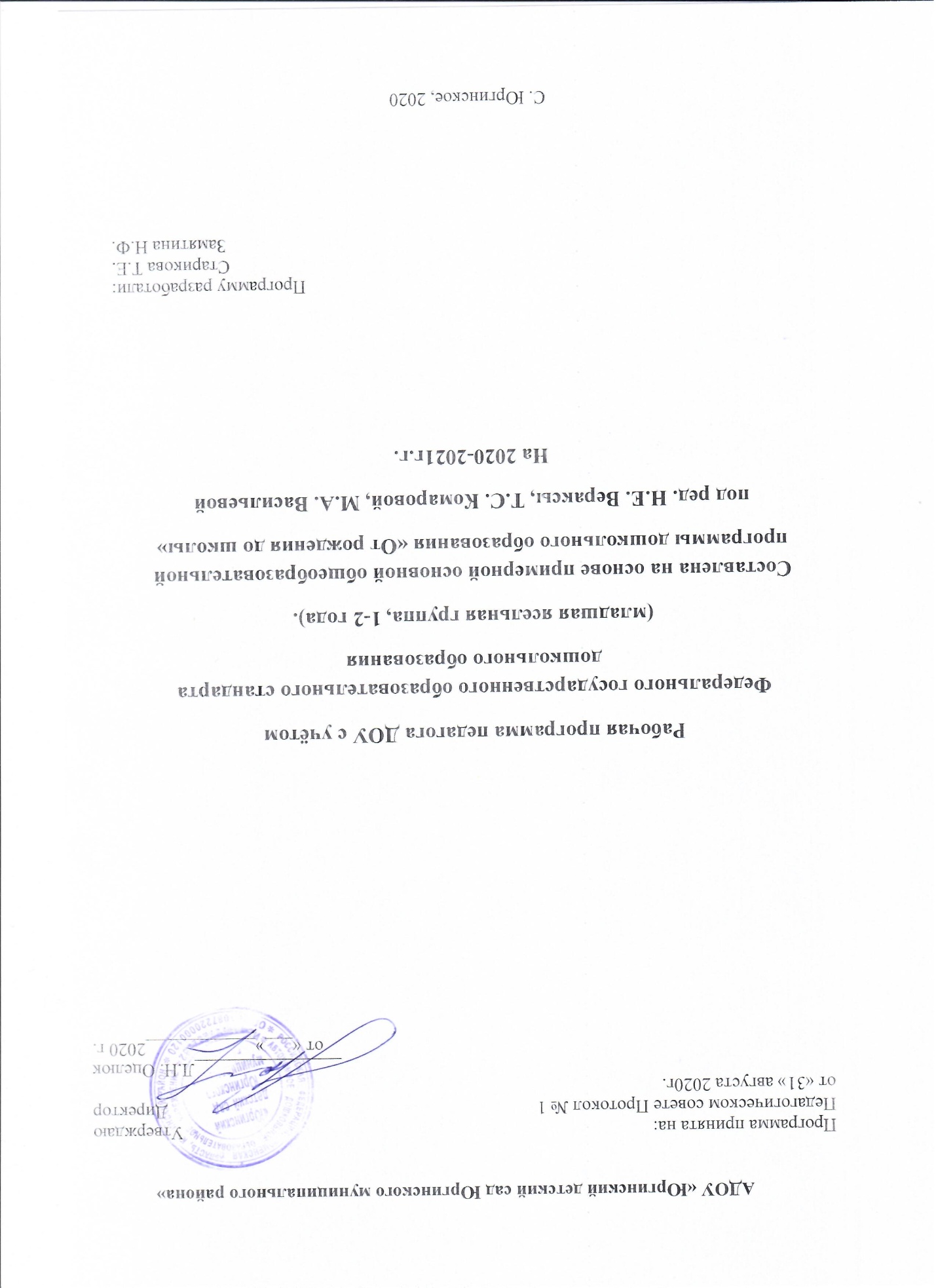 АДОУ «Юргинский детский сад Юргинского муниципального района»Рабочая программа педагога ДОУ с учётомФедерального государственного образовательного стандарта дошкольного образования(младшая ясельная группа, 1-2 года).Составлена на основе примерной основной общеобразовательной программы дошкольного образования «От рождения до школы»под ред. Н.Е. Вераксы, Т.С. Комаровой, М.А. ВасильевойНа 2020-2021г.г.Программу разработали:Старикова Т.Е.Замятина Н.Ф.С. Юргинское, 2020СОДЕРЖАНИЕ РАБОЧЕЙ  ПРОГРАММЫ ЦЕЛЕВОЙ  РАЗДЕЛ                                                          1.1.   Пояснительная записка.Рабочая программа реализует основную  образовательную программу дошкольного образования АДОУ «Юргинский детский сад Юргинского муниципального района» разработанной  на основе Примерной образовательной программой дошкольного образования «От рождения до школы» под редакцией Н.Е. Вераксы, Т.С. Комаровой, М.А. Васильевой; разработанной на основе Федерального государственного образовательного стандарта дошкольного образования,  «Игровой технологии» Н.А. Аникеева, Н.Н. Богомолова, В.Д. Пономарев, С.А. Смирнов, С.А. Шмаков Рабочая программа разработана на основании следующих нормативно-правовых документов: Федерального закона от 29.12.2012 № 273-ФЗ (ред.от 07.05.2013 года с изменениями, вступившими в силу с 19.05.2013 года) «Об образовании в Российской Федерации», «Санитарно-эпидемиологические требования к устройству, содержанию и организации режима работы в дошкольных организациях» 2.4.1.3049-13 № 26 от 15.05.2013 г., утвержденных Постановлением Главного государственного санитарного врача Российской Федерации;Федерального государственного образовательного стандарта дошкольного образования  (приказ Министерства  образования  и науки РФ от 17 октября 2013г. № 1155);Приказа Министерства образования и науки России от 30.08.2013 года № 30038 (зарегистрированного в Минюсте России 26.09.2013 № 1014) «Об утверждении Порядка организации и осуществления образовательной деятельности по основным общеобразовательным программам – образовательным программам дошкольного образования»;Письмом Министерства образования и науки Российской Федерации от 28.02.2014 г. № 08-249«Комментарии к ФГОС дошкольного образования»Рабочая программа определяет содержание и организацию воспитательно-образовательного процесса для детей младшей ясельной группы (1-2 года) и направлена на создание условий для всестороннего развития дошкольников, открывающих возможности  для позитивной социализации ребёнка, его личностного развития, развития инициативы и творческих способностей на основе сотрудничества со взрослыми и сверстниками в соответствующих дошкольному возрасту видам деятельности.Срок реализации: 1 годВозраст детей: 1-2 годаОбразование ведется на русском языке1.1.1 Цели и задачи реализации Рабочей программыЦель Рабочей  программы:Создание условий  развития ребенка  (в том числе с особыми образовательными потребностями), открывающих возможности для его позитивной социализации, его личностного развития, развития инициативы и творческих способностей на основе сотрудничества со взрослыми и сверстниками и соответствующим возрасту видам деятельности.Обеспечение оптимальных психолого-педагогических условий для коррекции нарушений речи детей, оказание им квалифицированной помощи в освоении Программы.Задачи реализации Рабочей программы:Сохранение и укрепление физического и психического здоровья детей, в том числе их эмоционального благополучия;Обеспечение равных возможностей для  полноценного развития каждого ребёнка в период дошкольного детства независимо от места проживания, пола, нации, языка, социального статуса, психофизиологических особенностей (в том числе ограниченных возможностей здоровья);Поддержка и развитие детской инициативы и самостоятельности в игровой, познавательной, исследовательской, коммуникативной, двигательной и творческой деятельности.Формирование социокультурной среды, соответствующей возрастным, индивидуальным, психологическим  и физиологическим особенностям детей.Формирование общей культуры личности воспитанников, развитие их социальных, нравственных, эстетических, интеллектуальных, физических качеств, инициативности, самостоятельности и ответственности ребёнка, формирования предпосылок учебной деятельности.Объединение обучения и воспитания в целостный образовательный процесс на основе духовно-нравственных и социокультурных ценностей и принятых в обществе правил и норм поведения в интересах человека, семьи, общества;Максимальное использование разнообразных видов детской деятельности, их интеграция в целях повышения эффективности воспитательно-образовательного процесса;Творческая организация (креативность) воспитательно-образовательного процесса;Создание благоприятных условий для всестороннего развития детей в соответствии с их возрастными и индивидуальными особенностями и склонностями развития способностей и творческого потенциала каждого ребёнка как субъекта отношений с самим собой, другими детьми, взрослыми и миром;Вариативность использования образовательного материала, позволяющего развивать способности, творческий потенциал каждого ребенка в соответствии с интересами и наклонностямиОбеспечение психолого-педагогической поддержки семьи и повышение компетентности родителей (законных  представителей) в вопросах развития и образования, охраны и укрепления здоровья детей.1.1.2.  Принципы и подходы к формированию Рабочей программы младшей ясельной группы. Программа построена на следующих принципах:Поддержка разнообразия детства.  Программа рассматривает разнообразие как ценность, образовательный ресурс и предполагает использование разнообразия для обогащения образовательного процесса. Дошкольное образовательное учреждение выстраивает образовательную деятельность с учетом региональной специфики, социокультурной ситуации развития каждого ребенка, его возрастных и индивидуальных особенностей, ценностей, мнений и способов их выражения. Сохранение уникальности и самоценности детства. Этот принцип подразумевает полноценное проживание ребенком  всех этапов детства (младенческого, раннего и дошкольного детства), обогащение (амплификацию) детского развития.Позитивная социализация ребенка предполагает, что освоение ребенком культурных норм, средств и способов деятельности, культурных образцов поведения и общения с другими людьми, приобщение к традициям семьи, общества, государства происходят в процессе сотрудничества со взрослыми и другими детьми, направленного на создание предпосылок к полноценной деятельности ребенка в изменяющемся мире.Личностно-развивающий и гуманистический характер взаимодействия взрослых (родителей, законных представителей), педагогических и иных работников ДОУ) и детей.Содействие и сотрудничество детей и взрослых, признание ребенка полноценным участником (субъектом) образовательных отношений. Этот принцип предполагает активное участие всех субъектов образовательных отношений – как детей, так и взрослых в реализации программы.Сотрудничество ДОУ с семьей. Сотрудничество, кооперация с семьей, открытость в отношении семьи, уважение семейных ценностей и традиций, их учет в образовательной работе.Сетевое взаимодействие с организациями социализации, образования, охраны здоровья и другими парнерами, которые могут внести вклад в развитие и образование детей, а также использование ресурсов местного сообщества и вариативных программ дополнительного образования детей для обогащения детского развития.Индивидуализация дошкольного образования предполагает такое построение образовательной деятельности, которое открывает возможности для индивидуализации образовательного процесса, появления индивидуальной траектории развития каждого ребенка с характерными для данного ребенка спецификой и скоростью, учитывающей его интересы, мотивы, способности и возрастно-психологические особенности.Возрастная адекватность образования. Этот принцип предполагает подбор педагогом содержания и методов дошкольного образования в соответствии с возрастными особенностями детей.Развивающее    вариативное    образование.    Этот    принцип    предполагает,    что образовательное содержание предлагается ребенку через разные виды деятельности с учетом его актуальных и потенциальных возможностей усвоения этого содержания и совершения им тех или иных действий, с учетом его интересов, мотивов и способностей. Данный принцип предполагает работу педагога с ориентацией на зону ближайшего развития ребенка (Л.С. Выготский), что способствует развитию, расширению как явных, так и скрытых возможностей
ребенка. Полнота   содержания   и   интеграция   отдельных   образовательных  областей.   В соответствии      со      Стандартом      Программа     предполагает     всестороннее     социально-коммуникативное,    познавательное,    речевое,    художественно-эстетическое    и    физическое развитие детей посредством различных видов детской активности. Деление Программы образовательные   области   не   означает,   что   каждая   образовательная   область   осваиваете ребенком по отдельности, в форме изолированных занятий по модели школьных предметов. Между    отдельными    разделами    Программы    существуют    многообразные    взаимосвязи познавательное развитие тесно связано с речевым и социально-коммуникативным, художественно-эстетическое - с познавательным и речевым и т.п. Содержание образовательнойдеятельности в одной конкретной области тесно связано с другими областями. Такая организация образовательного процесса соответствует особенностям развития детей раннего и дошкольного возраста.Инвариантность ценностей и целей при вариативности средств реализации и достижения целей Программы. Программа учитывает многообразие конкретных социокультурных, географических, климатических условий реализации Программы, разнородность состава групп воспитанников, их особенностей и интересов, запросов родителей (законных представителей), интересов и предпочтений педагогов и т.п.Походы к формированию Рабочей программы следующие:Системный подход. Относительно самостоятельные компоненты рассматриваются как совокупность взаимосвязанных компонентов: цели образования, субъекты педагогического процесса: педагог и воспитанник, содержание образования, методы, формы, средства педагогического процесса.Личностно-ориентированный подход. Личность как цель, субъект, результат и главный критерий эффективности педагогического процесса. Для развития личности создаются условия для саморазвития задатков и творческого потенциала.Деятельностный подход. Деятельность – основа, средство и условие развития личности, это целесообразное преобразование модели окружающей действительности, заключающаяся в выборе и организация деятельности ребенка с позиции субъекта познания труда и общения (активность самого).Индивидуальный подход заключается в поддержки индивидуальных особенностей каждого ребенка.Аксиологический (ценностный) подход предусматривает организацию воспитания на основе определенных ценностей, которые, с одной стороны, становятся целью и результатом воспитания, а с другой – его средством.Компетентностный подход. Основным результатом образовательной деятельности становятся формирование основ компетентностей как постоянно развивающейся способности воспитанников самостоятельно действовать при решении актуальных проблем, т.е. быть готовым: решать проблемы в сфере учебной деятельности; объяснять явления действительности, их сущность, причины, ориентироваться в проблемах современной жизни; решать проблемы, связанные с реализацией определенных социальных ролей.Культурологический подход – методическое основание процесса воспитания, предусматривающее опору в обучении и воспитании на национальные традиции народа, его культуру и этнические особенности.Дифференцированный подход осуществляется в логопедической работе на основе учета этиологии, механизмов, симптоматики нарушения, структуры речевого дефекта, возрастных и индивидуальных особенностей ребенка.Комплексный (клинико-физиологический, психолого-педагогический) подход к диагностике и коррекционной помощи детям с нарушением речи.1.1.3. Значимые для разработки и реализации Рабочей программы характеристики Характеристика возрастных особенностей воспитанников младшей ясельной группы Содержание рабочей программы определяет содержание и организацию образовательного процесса детей младшей ясельной группы и учитывает возрастные и индивидуальные особенности контингента детей, воспитывающихся в группе.Первая ясельная группа (от 1.6 до 2 лет)Период раннего детства имеет ряд качественных физиологических и психических особенностей, которые требуют создания специальных условий для развития детей этого возраста. Помимо того, что период раннего детства один из самых насыщенных в познавательном аспекте из всех возрастных периодов, в настоящее время наблюдается заметная акселерация развития, которая отражается на результатах развития детей раннего возраста. Многие дети имеют более высокие показатели уже к моменту рождения, раньше начинаются процессы прорезывания зубов, хождения, говорения. Опережающим отмечается и социальное развитие,- значительно раньше отмечается кризис трёх лет. Повышенная ранимость организма ребенка, недостаточная морфологическая и функциональная зрелость органов и систем (быстрый темп развития осуществляется на весьма неблагоприятном фоне – при незрелости психофизиологических функций организма, а это повышает ранимость). Малыши в большей степени подвержены заболеваниям из-за несовершенства деятельности внутренних органов, высокого уровня утомляемости, им трудно переключится с одной деятельности на другую, соответственно доминантой становится процесс возбуждения и как следствие - неустойчивое эмоциональное состояние. Взаимосвязь физического и психического развития – это общая закономерность, присущая любому возрасту, но в раннем детстве она проявляется особенно ярко, потому что в этот период происходит становление всех функций организма. Именно в раннем детстве учеными отмечается наиболее прочная связь и зависимость умственного и социального развития от физического состояния и настроения ребенка (например: ухудшение здоровья отражается на отношении к окружающему; снижается восприимчивость, притупляется ориентировочная реакция, дети теряют приобретенные умения: речевые, двигательные, социальные). Яркая специфика психофизиологических и индивидуальных различий (особенно в раннем возрасте важно учитывать индивидуальные, психофизиологические различия – уровень активности, регулярность биоритмов, степень комфортности при адаптации любого вида; настроение, интенсивность реакций, порог чувствительности, отвлекаемость, упорство и внимание). Этому возрасту свойственно удовлетворение ребёнком естественных психофизиологических потребностей: сенсомоторной потребности; потребность в эмоциональном контакте; потребности во взаимодействии и общении со взрослыми: (контактное общение в 2-3 мес.; познавательное общение в 3-10 мес.; вербально-невербальное в 10 мес.-1,5 года; игровое и деловое общение в 1,5 года-3 года). Специфичностью проявления нервных процессов у ребенка - это: легкость выработки условных рефлексов, но при этом же сложность их изменения; повышенная эмоциональная возбудимость; сложность переключения процессов возбуждения и торможения; повышенная эмоциональная утомляемость. Развитие детей раннего возраста имеет свою неповторимую специфику, что выражается, в тесной взаимосвязи физиологических и психологических компонентов. На третьем году жизни ребенок вырастает в среднем на 7—8 см, прибавка в весе составляет 2—2,5 кг. Дети активно овладевают разнообразными движениями. Растущие двигательные возможности позволяют детям более активно знакомиться с окружающим миром, познавать свойства и качества предметов, осваивать новые способы действий. Но при этом малыши еще не способны постоянно контролировать свои движения. Поэтому воспитателю необходимо проявлять повышенное внимание к действиям детей, оберегать их от неосторожных движений, приучать к безопасному поведению в среде сверстников. Организм младших дошкольников недостаточно окреп. Дети легко подвергаются инфекциям. Особенно часто страдают их верхние дыхательные пути, так как объем легких ребенка пока небольшой и малыш вынужден делать частые вдохи и выдохи. Эти особенности детей воспитателю надо постоянно иметь в виду: следить за чистотой воздуха в помещении, за правильным дыханием детей (через нос, а не ртом) на прогулке, во время ходьбы и подвижных игр. В младшем возрасте интенсивно развиваются структуры и функции головного мозга ребенка, что расширяет его возможности в познании окружающего мира. Для детей этого возраста характерно наглядно-действенное и наглядно-образное мышление. Дети «мыслят руками»: не столько размышляют, сколько непосредственно действуют. Чем более разнообразно использует ребенок способы чувственного познания, тем полнее его восприятие, тоньше ощущения, ярче эмоции, а значит, тем отчетливее становятся его представления о мире и успешнее деятельность. На третьем году жизни заметно возрастает речевая активность детей, они начинают проявлять живой интерес к слову. Это обнаруживается в детских высказываниях и вопросах, а также в игре словами. Малыши изменяют слова, придумывают новые, которых нет в речи взрослых; идет быстрое освоение грамматических форм. Под влиянием общения со взрослыми, речевых игр и упражнений к трем годам ребенок начинает успешно использовать простые и распространенные предложения, воспроизводить небольшие стишки и потешки, отвечать на вопросы. Своевременное развитие речи имеет огромное значение для умственного и социального развития дошкольников. Общение детей с воспитателем постоянно обогащается и развивается. Это и эмоциональное общение (обмен положительными эмоциями), и деловое, сопровождающее совместную деятельность взрослого и ребенка, а кроме того, познавательное общение. Дети могут спокойно, не мешая друг другу, играть рядом, объединяться в игре с общей игрушкой, развивать несложный игровой сюжет из нескольких взаимосвязанных по смыслу эпизодов, выполнять вместе простые поручения. 1.2 .Планируемые результаты освоения Рабочей программы.Специфика дошкольного детства (гибкость, пластичность развития ребенка, высокий разброс вариантов его развития, его непосредственность и непроизвольность) не позволяет требовать от ребенка дошкольного возраста достижения конкретных образовательных результатов и обусловливает необходимость определения результатов освоения образовательной программы в виде целевых ориентиров. Целевые ориентиры дошкольного образования, представленные в ФГОС ДО, следует рассматривать как социально-нормативные возрастные характеристики возможных достижений ребенка, являются общими для всего образовательного пространства Российской Федерации.В Программе, так же как и в Стандарте, целевые ориентиры даются для детей раннего возраста (на этапе перехода к дошкольному возрасту) и для старшего дошкольного возраста (на этапе завершения дошкольного образования). Целевые ориентиры образования в младенческом и раннем возрасте:Ребенок интересуется окружающими предметами и активно действует с ними; эмоционально вовлечен в действия с игрушками и другими предметами, стремится проявлять настойчивость в достижении результата своих действий.Использует специфические, культурно фиксированные предметные действия, знает назначение бытовых предметов (ложки, расчески, карандаша и пр.) и умеет пользоваться ими. Владеет простейшими навыками самообслуживания; стремится проявлять самостоятельность в бытовом и игровом поведении; проявляет навыки опрятности.Проявляет отрицательное отношение к грубости, жадности.Соблюдает правила элементарной вежливости (самостоятельно или по напоминанию говорит «спасибо», «здравствуйте», «до свидания», «спокойной ночи» (в семье, в группе)); имеет первичные представления об элементарных правилах поведения в детском саду, дома, на улице и старается соблюдать их. Владеет активной речью, включенной в общение; может обращаться с вопросами и просьбами, понимает речь взрослых; знает названия окружающих предметов и игрушек. Речь становится полноценным средством общения с другими детьми.Стремится к общению со взрослыми и активно подражает им в движениях и действиях; появляются игры, в которых ребенок воспроизводит действия взрослого. Эмоционально откликается на игру, предложенную взрослым, принимает игровую задачу.Проявляет интерес к сверстникам; наблюдает за их действиями и подражает им. Умеет играть рядом со сверстниками, не мешая им. Проявляет интерес к совместным играм небольшими группами.Проявляет интерес к окружающему миру природы, с интересом участвует в сезонных наблюдениях.Проявляет интерес к стихам, песням и сказкам, рассматриванию картинок, стремится двигаться под музыку; эмоционально откликается на различные произведения культуры и искусства.С пониманием следит за действиями героев кукольного театра; проявляет желание участвовать в театрализованных и сюжетно-ролевых играх.Проявляет интерес к продуктивной деятельности (рисование, лепка, конструирование, аппликация).У ребенка развита крупная моторика, он стремится осваивать различные виды движений (бег, лазанье, перешагивание и пр.). С интересом участвует в подвижных играх с простым содержанием, несложными движениями. Система оценки результатов освоения ПрограммыВ соответствии с ФГОС ДО, целевые ориентиры не подлежат непосредственной оценке, в том числе в виде педагогической диагностики (мониторинга), и не являются основанием для их формального сравнения с реальными достижениями детей. Они не являются основой объективной оценки соответствия установленным требованиям образовательной деятельности и подготовки детей. Освоение Программы не сопровождается проведением промежуточных аттестаций и итоговой аттестации воспитанников.Однако педагог в ходе своей работы должен выстраивать индивидуальную траекторию развития каждого ребенка. Для этого педагогу необходим инструментарий оценки своей работы, который позволит ему оптимальным образом выстраивать взаимодействие с детьми.В представленной системе оценки результатов освоения Программы отражены современные тенденции, связанные с изменением понимания оценки качества дошкольного образования. В первую очередь, речь идет о постепенном смещении акцента с объективного (тестового) подхода в сторону аутентичной оценки. Уходя своими корнями в традиции стандартизированного теста, обследования в рамках объективного подхода были направлены на определение у детей различий (часто недостатков) в ходе решения специальных задач. Эти тесты позволяют сравнить полученные результаты с нормой, предоставляя тем самым информацию о развитии каждого ребенка в сравнении со сверстниками. Поэтому подобные тесты широко используются для выявления детей, которые попадают в группу педагогического риска. Основным недостатком такого подхода является то, что искусственные задания часто весьма далеки от повседневной жизни детей, поэтому они не могут в полной мере отразить реальные возможности дошкольников. Тестовый подход не учитывает особенностей социального окружения детей, и прогнозы, которые строятся на его результатах, весьма условны. В основе аутентичной оценки лежат следующие принципы. Во-первых, она строится в основном на анализе реального поведения ребенка, а не на результате выполнения специальных заданий. Информация фиксируется посредством прямого наблюдения за поведением ребенка. Результаты наблюдения педагог получает в естественной среде (в игровых ситуациях, в ходе режимных моментов, на занятиях), а не в надуманных ситуациях, которые используются в обычных тестах, имеющих слабое отношение к реальной жизни дошкольников.Во-вторых, если тесты проводят специально обученные профессионалы (психологи, медицинские работники и др.), то аутентичные оценки могут давать взрослые, которые проводят с ребенком много времени, хорошо знают его поведение. В этом случае опыт педагога сложно переоценить. В-третьих, аутентичная оценка максимально структурирована. И наконец, если в случае тестовой оценки родители далеко не всегда понимают смысл полученных данных, а потому нередко выражают негативное отношение к тестированию детей, то в случае аутентичной оценки ответы им понятны. Родители могут стать партнерами педагога при поиске ответа на тот или иной вопрос.Диагностика педагогического процессаРеализация Программы предполагает оценку индивидуального развития детей. Такая оценка производится педагогическим работником в рамках диагностики педагогического процесса (оценки индивидуального развития дошкольников, связанной с оценкой эффективности педагогических действий и лежащей в основе их дальнейшего планирования).Диагностики педагогического процесса проводится в ходе наблюдений за активностью детей в спонтанной и специально организованной деятельности. Инструментарий для диагностики педагогического процесса — структурированный в таблицы диагностический материал, направленный на оценку качества педагогического процесса позволяющий фиксировать индивидуальную динамику и перспективы развития каждого ребенка в ходе:• коммуникации со сверстниками и взрослыми (как меняются способы установления и поддержания контакта, принятия совместных решений, разрешения конфликтов, лидерства и пр.);• игровой деятельности; •познавательной деятельности (как идет развитие детских способностей, познавательной активности);• проектной деятельности (как идет развитие детской инициативности, ответственности и автономии, как развивается умение планировать и организовывать свою деятельность);• художественной деятельности;• физического развития.Результаты диагностики педагогического процесса используются исключительно для решения следующих образовательных задач:1) индивидуализации образования (в том числе поддержки ребенка, построения его образовательной траектории или профессиональной коррекции особенностей его развития);2) оптимизации работы с группой детей.В ходе образовательной деятельности педагоги создают диагностические ситуации, чтобы оценить индивидуальную динамику детей и скорректировать свои действия.II   СОДЕРЖАТЕЛЬНЫЙ РАЗДЕЛ2.1 Образовательная  деятельности в соответствии с направлениями развития ребенка, представленными в пяти образовательных областях.Образовательная область «Социально-коммуникативное развитие».Второй год жизни. 1 группа раннего возраста.Задачи образовательной деятельностиСоздавать условия для благоприятной адаптации ребенка к дошкольной образовательной организации: помогать переживать расставание с родителями, привыкать к новым условиям жизни.Поощрять вступление в непродолжительный контакт со сверстниками, интерес к сверстнику, стремление показать свою игрушку.Формировать элементарные представления: о себе, своем имени, внешнем виде; своей половой принадлежности (мальчик, девочка) по внешним признакам (одежда, прическа); о близких людях; о ближайшем предметном окружении (игрушках, предметах быта, личных вещах).Формировать первичный опыт социальной жизни (о том, что можно делать, а чего делать нельзя; учить здороваться, отвечать на приветствие взрослого, благодарить; поддерживать проявления первых самостоятельных желаний («Хочу», «Не хочу»); развивать желание выполнять просьбу воспитателя, поощряя детские инициативы).Содержание образовательной деятельностиДля благоприятной адаптации к дошкольному учреждению воспитатель обеспечивает эмоциональный комфорт детей в группе. Побуждая ребенка к действиям с предметами и игрушками, поддерживает потребность в доброжелательном внимании, заботе, положительной оценке взрослых. Использует разнообразные телесные контакты (прикосновения), жесты, мимику. Проявление ребенком разнообразных эмоциональных состояний.Называние своего имени, имен членов своей семьи, а также проявление эмоциональной реакции на состояние близких (пожалеть, посочувствовать). Участие ребенка в совместной с воспитателем и другими детьми деятельности.Проявление инициативы ребенка в общении со взрослыми и сверстниками.Очень важно в ходе взаимодействия выделять положительные черты. Говорить о чувствах, возникающих в подобных ситуациях. Маленький ребенок очень чувствителен к оценке взрослого. Хорошо различает положительную и отрицательную оценки своих действий. Похвала вызывает радость, стимулирует активность малыша, улучшает его отношение к взрослому, усиливает доверие к нему. Порицание, с одной стороны, огорчает ребенка, иногда даже ведет к прекращению деятельности, с другой - усиливает поиск оценки, что способствует уточнению способов действий с предметами.Проявление у ребенка интереса к себе, желание участвовать в совместной деятельности, игре, развлечении. С этой целью дети включаются в игровые ситуации, вспоминая любимые сказки, стихотворения и др.Содержательное общение с детьми обеспечивает доверительные отношения с воспитателем, и у детей возникает желание подражать ему.Результаты образовательной деятельностиОбразовательная область «Познавательное развитие»Второй год жизни. 1 группа раннего возрастаЗадачи образовательной деятельностиОт 1 года до 1 года 6 месяцев:Учить самым разнообразным действиям с предметом, в том числе обследовательским.Учить соотносить предметы (сравнивать) по величине, по цвету, вовлекая детей в освоение предметов, сделанных из различных материалов (дерево, пластмасса, резина, полиэтилен, бумага, металл, ткань), имеющих разный цвет и самые разнообразные на ощупь поверхности.Обращать внимание на звуки, издаваемые предметами из различных материалов, а также музыкальные разнотембровые игрушки, звучащие тихо и громко (колокольчик, бубен, погремушка и пр.)От 1 года 6 месяцев до 1 года 9 месяцев:Формировать умение собирать предметы, формы из двух частей (как объемные, так и плоскостные из плотных материалов - фанеры, толстого картона).Учить выбирать предметы по размеру и соответственно различать их (большой, маленький), способствовать узнаванию предметов по форме, цвету, величине как наиболее характерным внешним признакам и свойствам.Развивать крупную и мелкую моторику рук, побуждая выполнять более тонкие действия с предметами (мелкие вкладыши, «чудесный мешочек» с мелкими игрушками разных форм и размеров).Знакомить с предметами, издающими различные звуки (колокольчики,металлические подвесные палочки, игрушки-пищалки, музыкальные игрушки).От 1 года 9 месяцев до 2 лет:Совершенствовать умения собирать двух- и трехчастные дидактические игрушки; подбирать соответствующие детали-вкладыши; раскладывать предметы по убывающей величине.Учить собирать пирамидку из 2—3 групп колец контрастных размера, а с помощью взрослого собирать пирамидку из 4—5 и более колец разной величины.Формировать элементарные представления о величине, форме, цвете; выполнять задания с ориентировкой на два свойства одновременно — цвет и величину, форму и величину, форму и цвет, используя дидактические и народные игрушки, бытовые предметы; группировать однородные предметы по одному из трех признаков.Развивать практическое экспериментирование.Содержание образовательной деятельностиПродолжается интенсивное ознакомление с окружающим предметным миром. Обогащение его предметно-практической деятельности: развитие интереса к предметам, их свойствам, качествам и способам использования. Появление разнообразных действий с игрушками и предметами быта, а также простейшими орудиями (молоточками, лопатками, грабельками и др.) и способов их применения.На эмоционально-чувственной, ориентировочной основе идет познание физических свойств предметов. Освоение прямых и обратных действий, получение первых представлений о количестве (много, мало) - формирование восприятия, мышления, памяти.От 1 года 6 месяцев до 1 года 9 месяцев — продолжение знакомства с цветом, формой, величиной. Задачи сенсорного развития усложняются.Ориентирование в величине предметов — раскладывают на две группы игрушки и ознакомление детей с простейшими приемами для определения тождества и различия однородных предметов по величине и понимание слов «такой», «не такой», «большой», «маленький».Осуществление выбора и соотнесение из двух заданных форм; дети переходят к заданиям на выбор двух форм из четырех разновидностей.От 1 года 9 месяцев до 2 лет — усложнение сенсорного развития и содержание деятельности с игрушками и дидактическим материалом.Различение предметов по форме при сборке и раскладывании полых кубов, цилиндров, конусов, полусфер из 2—3 деталей. Понимание ребенком слов, соответствующих промежуточной величине предмета.Выполнение задания с одновременной ориентировкой на два свойства.Результаты образовательной деятельностиОбразовательная область «Речевое развитие» Второй год жизни. 1 группа раннего возраста.          Задачи образовательной деятельностиРазвитие умений понимать речь взрослого:учить пониманию функций предметов и действий с ними; соотносить действия со словом, выполнять несложные просьбы;побуждать отыскивать предметы, игрушки, задавая вопросы «Где?», «Куда?»;учить наблюдать за разыгрыванием небольших игровых действий со знакомыми игрушками, сопровождаемых словом;понимать, что одно и то же действие можно совершать с разными игрушками, с одной и той же игрушкой — разные действия.Развитие активной речи:побуждать ребенка включаться в диалог с помощью доступных средств (вокализаций, движений, мимики, жестов, слов);учить отвечать на вопросы («Кто?», «Что?», «Что делает?»)побуждать выполнять несложные поручения (дай, принеси, покажи, возьми);стимулировать подражание речи за взрослым человеком;активизировать речевые реакции путем разыгрывания простых сюжетов со знакомыми предметами, показа картин, отражающих понятные детям ситуации.Содержание образовательной деятельностиВыполнение несложных поручений по слову воспитателя, отвечать на вопросы о названии предметов одежды, посуды, овощей и фруктов и действиях с ними.Самостоятельные предметные и игровые действия, подсказывание, как можно обозначить их словом, как развить несложный сюжет, иллюстрируя предметную деятельность, а так же речевая активность ребенка в процессе отобразительной игры.Наблюдения детей за живыми объектами и движущимся транспортом. Эти объекты привлекают внимание малышей и вызывают яркие эмоциональные и речевые реакции, непроизвольную ситуативную речь.Взрослый в любом контакте с ребенком поддерживает речевую активность малыша, а именно дает развернутое речевое описание происходящего, того, что малыш пока может выразить лишь в однословном высказывании.Игры-занятия по рассматриванию предметов, игрушек, картинок («Чудесный мешочек», «Кто в домике живет?», «Чей малыш?», «Чья мама?», «Кто приехал на машине?»). В них объекты и действия обозначаются словом, одноименные действия выполняются разными игрушками, одна и та же игрушка действует многообразными способами. 	Результаты образовательной деятельности Образовательная область «Художественно-эстетическое»Второй год жизни. 2 группа раннего возраста.Задачи образовательной деятельностиРазвивать способность слушать художественный текст и активно (эмоционально) реагировать на его содержание;Давать возможность наблюдать за процессом рисования, лепки взрослого, вызывать к ним интерес, замечать следы карандаша или краски на бумаге, подражать изобразительным действиям взрослого, вызыватьэмоциональную реакцию на яркие цвета красок, объемную форму лепки.Поощрять желание рисовать красками, карандашами, фломастерами, предоставлять возможность ритмично заполнять лист бумаги яркими пятнами, мазками, линиями. Развивать умение прислушиваться к словам песен, воспроизводить звукоподражания и простейшие интонации.Учить выполнять под музыку игровые и плясовые движения, соответствующие словам песни и характеру музыки.Содержание образовательной деятельностиЗнакомство детей с художественными произведениями (многократное рассказывание, чтение художественных одних и тех же произведений), рассматривание плоскостных и объемных иллюстраций, показ тех или иных действий, постоянное включение художественного слова в повседневную жизнь ребенка. Эмоциональная включенность самого воспитателя в процесс чтения или рассказывания художественного произведения.Самостоятельное рассматривание книг детьми, узнавание персонажей, озвучивание характерными вокализациями как кричит животное, издает звук самолет, машина.Ознакомление детей с предметами народного декоративно-прикладного искусства: дымковской игрушкой, семеновской матрешкой, городецкой лошадкой-качалкой. Эмоциональное восприятие народной игрушки хорошо сочетается с чтением потешек, пением народных песенок.Экспериментирование детей с красками, глиной, пластилином. Рисование на больших цветных листах бумаги, обращая внимание на красоту цветовых пятен. Процесс рисования, лепки носит характер совместных действий.Музыкальное развитие на втором году жизни включает слушание инструментальной музыки (небольшие пьесы для детей) в живом исполнении взрослым на музыкальных инструментах и пение взрослого. Музыкально- ритмические движения дети воспроизводят по показу воспитателя. Музыкальная игра занимает на музыкальном занятии место эмоциональной кульминации. Освоение движений, умения слушать музыку, действовать согласно с ней.Результаты образовательной деятельностиОбразовательная область «Физическое развитие»Второй год жизни. 2 группа раннего возраста.Задачи образовательной деятельностиСпособствовать формированию естественных видов движений (ходьба, ползание, лазанье, попытки бега и подпрыгивания вверх и пр.).Обогащать двигательный опыт выполнением игровых действий с предметами и игрушками, разными по форме, величине, цвету, назначению.Формировать умение ходить и бегать, не наталкиваясь друг на друга.Развивать сенсомоторную активность, крупную и тонкую моторику, двигательную координацию.Формировать элементарные культурно-гигиенические навыки.Содержание образовательной деятельностиДвижения малышей развиваются и совершенствуются на протяжении всего времени пребывания ребенка в детском саду: на утренней гимнастике, занятиях по физической культуре, на прогулке, в подвижных играх, самостоятельной двигательной деятельности.При объяснении двигательных заданий воспитатель показывает, поясняет, образно рассказывает, помогает и страхует, подбадривает, хвалит, поддерживает у детей чувство удовольствия и уверенности в себе. Поощряются доброжелательность и дружелюбие в общении со сверстниками и взрослыми.Общеразвивающие упражнения заключаются в движениях головы, рук, ног, а так же движения туловища из положения тела стоя, сидя, лежа на спине, переворачивание со спины на бок, живот и обратно.Выполнение общеразвивающих упражнений с мелкими предметами (погремушками, колечками, платочками), рядом с предметами (стул, скамейка) и на них.Выполнение определенных упражнений в основных движениях - ходьба парами, по кругу, в заданном направлении; «стайкой» за воспитателем; огибая предметы; приставными шагами вперед.Бег за воспитателем и от него; в разных направлениях. Прыжки на двух ногах на месте с легким продвижением вперед; подпрыгивание до предмета, находящегося выше поднятых рук ребенка. Активное ползание, лазанье: проползание; подползание; перелезание.Катание, бросание, ловля: скатывание мячей с горки; катание мячей, шаров в паре с воспитателем. Основные движения и другие действия в игровых ситуациях возможно организовывать в подвижных играх, игровых упражнениях, преимущественно связанные с ходьбой и бегомКультурно-гигиенические навыки. Формирование культурно- гигиенических навыков начинается с полутора лет. В этом возрасте дети становятся более самостоятельными в мытье рук; умывании; полоскании рта; раздевании; пользовании горшком.Результаты образовательной деятельностиИгра как особое пространство развитияРебенка 3-го года жизниК двум годам ребенок уже способен отображать в игре простейшие действия с предметами, подражая действиям взрослого (кормит и укладывает спать куклу, прокатывает машинки и др.). Ребёнок передает несложный сюжет из нескольких игровых действий. Дети становятся способными действовать с предметами-заместителями, появляются действия и без предмета, в которых сохраняется «рисунок» действия. Основная черта игровой деятельности детей 3-го года жизни – стремление многократно повторять одни и те же действия, например, кормить куклу или катать её в коляске. Постепенно игровые ситуации насыщаются речевыми элементами, сюжетными диалогами и пояснениями. На третьем году жизни начинают формироваться предпосылки режиссёрской игры, деятельности в которой ребёнок «как режиссер» управляет игрушками, озвучивает их, не принимая на себя ролей. В режиссерской игре происходит формирование игрового отношения детей к предметам (одушевление предмета, придание ему неспецифических значений). Задачи развития игровой деятельности детей:Развивать игровой опыт каждого ребенка. Способствовать отражению в игре представлений об окружающей действительности. Поддерживать первые творческие проявления детей. Воспитывать стремление к игровому общению со сверстниками. Сюжетно-отобразительные и сюжетно-ролевые игры.Отображение в сюжетно-ролевой игре бытовых действий, взрослых, семейных отношений, передача рисунка роли: как доктор «слушать больного» и делать укол, как шофер крутить руль, как парикмахер подстригать волосы, как кассир выдавать чек и пр. В совместной игре со взрослым воспроизведение действий, характерныех для персонажа, проявляение добрых чувства по отношению к игрушкам (приласкать зайчика, накормить куклу). Установление связи игровых действий с образом взрослого (как мама, как папа), с образом животного (как зайчик, как петушок). Подбор необходимых для развития сюжета игрушек и предметов, замещение недостающих игрушек или предметов другими. Отражение в игровом сюжете эпизодов знакомых стихотворений, сказок или мультфильмов. К концу 3-го года жизни выстраивниет цепочки из 2-3 игровых действий, установление связи между действиями в игровом сюжете (сначала… - потом…). Наблюдение за игровыми действиями других детей, спокойные игры рядом с другими детьми. Во втором полугодии кратковременное игровое взаимодействие со сверстниками. Передача в движении образов зверей, птиц в играх-имитациях, участие в играх-имитациях, сопровождаемых текстом («Котик и козлик», «Я люблю свою лошадку» и др.). В сюжетных играх использование построек (строим диванчик, кроватку для куклы и укладываем куклу спать). Режиссерские игрыСодержанием элементарных режиссерских игр становятся непосредственные впечатления от окружающей действительности (по улице едут машины и идут люди; мама укладывает дочку спать и накрывает одеялом и пр.). Разыгрывание сюжетов многократно повторяемых сказок и потешек.Сюжетная и предметная игра тесно переплетаются: ребёнок действует с шариками, бусинами как с предметами, закутывает их в платочек, качает, возит; шарики становятся птенчиками в гнездышке, и опять превращаются в шарики. По побуждению воспитателя сопровождение режиссерской игры игровыми репликами персонажей: «Ау, мама! Где моя мама?»; «Я спрятался, меня не видно!», сопровождение речью движений игрушек. Обыгрывание построек в режиссерской игре: поездка на «транспорте»; катание с горки («Крепче куколка держись, покатилась с горки вниз»); постройка из песка «будки» для собачки; прогулка игрушек по песочным дорожкам. Дидактические игрыИгры с дидактическими игрушками — матрешками, башенками, предметами. Настольные игры с картинками, мозаика, кубики и пр. Ребенок учится принимать игровую задачу: разбирать и собирать игрушки в правильной последовательности (пирамидки, башенки, матрешки); называть цвет, форму, размер. Сравнение двух предметов, составление пар. Действия в соответствии с игровой задачей (положить красный шарик в красную коробочку; большому мишке дать большую чашку, маленькому — маленькую). Развитие умения разговаривать с воспитателем по ходу игры: о названии предмета, о его цвете, размере. Результаты развития игровой деятельности2.2. Вариативные формы, способы, методы и средства реализации Рабочей программы с учетом возрастных и индивидуальных особенностей воспитанников.Образовательная область «Физическое развитие»Здоровьесберегающие технологии, обеспечивающие сохранение здоровья и активное формирование здорового образа жизни и здоровья воспитанников.Медико – профилактические технологии:организация мониторинга здоровья дошкольников;организация и контроль питания детей, физического развития дошкольников;закаливание;организация профилактических мероприятий;организация обеспечения требований СанПиНов;организация здоровьесберегающей среды.Физкультурно-оздоровительные технологии:развитие физических качеств, двигательной активности;становление физической культуры детей;дыхательная гимнастика;массаж и самомассаж;профилактика плоскостопия и формирования правильной осанки;воспитание привычки к повседневной физической активности и заботе о здоровье.Образовательная область «Социально-коммуникативное развитие» Образовательная область «Познавательное развитие»Образовательная область «Речевое развитие»Образовательная область «Художественно – эстетическое развитие»2.3. Особенности образовательной деятельности разных видов и культурных практик Развитие  ребенка  в  образовательном  процессе  детского  сада осуществляется  целостно  в  процессе  всей  его  жизнедеятельности.  В  тоже время,  освоение  любого  вида  деятельности  требует  обучения  общим  и специальным умениям, необходимым для её осуществления.  Особенностью организации образовательной деятельности по основной образовательной программе является  ситуационный  подход.  Основной  единицей образовательного процесса выступает образовательная ситуация, т. е. такая форма  совместной  деятельности  педагога  и  детей,  которая  планируется  и целенаправленно организуется педагогом с целью решения определенных задач развития,  воспитания  и  обучения.  Образовательная  ситуация  протекает  в конкретный  временной  период  образовательной  деятельности. Особенностью образовательной  ситуации  является  появление  образовательного  результата (продукта) в ходе специально организованного взаимодействия воспитателя и ребенка.    как  материальными  (рассказ,  рисунок, поделка,  коллаж,  экспонат  для  выставки),  так  и  нематериальными  (новое знание,  образ,  идея,  отношение,  переживание).  Ориентация  на  конечный продукт определяет технологию создания образовательных ситуаций. Преимущественно  образовательные  ситуации  носят  комплексный характер  и  включают  задачи,  реализуемые  в  разных  видах  деятельности  на одном тематическом содержании. Образовательные  ситуации  используются  в  процессе  непосредственно организованной  образовательной  деятельности.  Главными  задачами  таких образовательных  ситуаций  является  формирование  у  детей  новых  умений  в разных  видах  деятельности  и  представлений,  обобщение  знаний  по  теме, развитие способности рассуждать и делать выводы. Воспитатель  создает  разнообразные  образовательные  ситуации, побуждающие детей применять свои  знания и умения, активно искать новые пути  решения  возникшей  в  ситуации  задачи,  проявлять  эмоциональную отзывчивость  и  творчество.  Организованные  воспитателем  образовательные ситуации  ставят  детей  перед  необходимостью  понять,  принять  и  разрешить поставленную задачу. Активно используются игровые приемы, разнообразные виды  наглядности,  в  том  числе  схемы,  предметные  и  условно-графические модели.  Назначение  образовательных  ситуаций  состоит  в  систематизации, углублении,  обобщении  личного  опыта  детей:  в  освоении  новых,  более эффективных  способов  познания  и  деятельности;  в  осознании  связей  и зависимостей, которые скрыты от детей в повседневной жизни и требуют для их  освоения  специальных  условий.  Успешное  и  активное  участие  в образовательных  ситуациях  подготавливает  детей  к  будущему  школьному обучению. Воспитатель широко использует также ситуации выбора (практического и морального).  Предоставление  дошкольникам  реальных  прав  практического выбора средств, цели, задач и условий своей деятельности создает почву для личного самовыражения и самостоятельности.  Образовательные  ситуации    включаться  в образовательную деятельность  в  режимных  моментах.  Они  направлены  на  закрепление имеющихся  у  детей  знаний  и  умений,  их  применение  в  новых  условиях, проявление ребенком активности, самостоятельности и творчества. Образовательные  ситуации «запускать»  инициативную деятельность детей через постановку проблемы, требующей самостоятельного решения,  через  привлечение  внимания  детей  к  материалам  для экспериментирования  и  исследовательской  деятельности,  для  продуктивного творчества. Ситуационный  подход  дополняет  принцип  продуктивности образовательной  деятельности,  который  связан  с  получением  какого-либо продукта,  который  в  материальной  форме  отражает  социальный  опыт приобретаемый детьми (панно, газета, журнал, атрибуты для сюжетно-ролевой игры, экологический дневник и др.). Принцип продуктивности ориентирован на развитие субъектности ребенка в образовательной деятельности разнообразного содержания.  Этому  способствуют  современные  способы  организации образовательного процесса с использованием детских проектов, игр-оболочек и  игр-путешествий,  коллекционирования,  экспериментирования,  ведение детских дневников и журналов, создания спектаклей-коллажей и многое другое.Непосредственно  образовательная  деятельность  основана  на организации  педагогом  видов  деятельности,  заданных  ФГОС  дошкольного образования. Игровая  деятельность  является  ведущей  деятельностью  ребенка дошкольного  возраста.  В  организованной  образовательной  деятельности  она выступает в качестве основы для интеграции всех других видов деятельности ребенка  дошкольного  возраста. В младшей  и  средней  группах  детского  сада игровая деятельность является основой решения всех образовательных задач. В сетке непосредственно образовательной деятельности игровая деятельность не выделяется  в  качестве  отдельного  вида  деятельности,  так  как  она  является основой для организации всех других видов детской деятельности. Игровая  деятельность  представлена  в  образовательном  процессе  в разнообразных  формах  -  это  дидактические  и  сюжетно-дидактические, развивающие,  подвижные  игры,  игры-путешествия,  игровые  проблемные ситуации, игры-инсценировки, игры-этюды и пр. При этом обогащение игрового опыта творческих игр детей тесно связано с  содержанием  непосредственно  организованной  образовательной деятельности.  Организация  сюжетно-ролевых,  режиссерских, театрализованных игр и игр-драматизаций осуществляется преимущественно в режимных моментах (в утренний отрезок времени и во второй половине дня). Коммуникативная  деятельность  направлена  на  решение  задач, связанных  с  развитием  свободного  общения  детей  и  освоением  всех компонентов устной речи, освоение культуры общения и этикета, воспитание толерантности,  подготовки  к  обучению  грамоте  (в  старшем  дошкольном возрасте).  В  сетке  непосредственно  организованной  образовательной деятельности  она  занимает  отдельное  место,  но  при  этом  коммуникативная деятельность  включается  во  все  виды  детской  деятельности,  в  ней  находит отражение опыт, приобретаемый детьми в других видах деятельности.  Познавательно-исследовательская  деятельность  включает  в  себя широкое познание детьми объектов живой и неживой природы, предметного и социального мира (мира взрослых и детей, деятельности людей, знакомство с семьей и взаимоотношениями людей, городом, страной и другими странами), безопасного поведения, освоение средств и способов познания (моделирования, экспериментирования), сенсорное и математическое развитие детей. Восприятие  художественной  литературы  и  фольклора  организуется как процесс слушания детьми произведений художественной и познавательной литературы, направленный на развитие читательских интересов детей, развитие способности  восприятия  литературного  текста  и  общения  по  поводу прочитанного. Чтение может быть организовано как непосредственно чтение (или  рассказывание  сказки)  воспитателем  вслух,  и  как  прослушивание аудиозаписи. Конструирование и изобразительная деятельность детей представлена разными  видами  художественно-творческой  (рисование,  лепка,  аппликация) деятельности Художественно-творческая деятельность неразрывно  связана  со знакомством  детей  с  изобразительным  искусством,  развитием  способности художественного  восприятия.  Художественное  восприятие  произведений искусства  существенно обогащает личный опыт дошкольников, обеспечивает интеграцию  между  познавательно-исследовательской,  коммуникативной  и продуктивной видами деятельности.  Музыкальная  деятельность  организуется  в  процессе  музыкальных занятий,  которые  проводятся  музыкальным  руководителем  дошкольного учреждения в специально оборудованном помещении.  Двигательная  деятельность  организуется  в  процессе  занятий физической  культурой,  требования  к  проведению  которых  согласуются дошкольным учреждением с положениями действующего СанПин.               Образовательная  деятельность,  осуществляемая  в  ходе  режимных моментов  требует  особых  форм  работы  в  соответствии  с  реализуемыми задачами воспитания, обучения и развития ребенка. В режимных процессах, в свободной детской деятельности воспитатель создает по мере необходимости, дополнительно развивающие проблемно-игровые или практические ситуации, побуждающие  дошкольников  применить  имеющийся  опыт,  проявить инициативу, активность для самостоятельного решения возникшей задачи. Образовательная деятельность, осуществляемая в утренний отрезок времени включает: -  наблюдения  -  в  уголке  природы;  за  деятельностью  взрослых (сервировка стола к завтраку); -  индивидуальные  игры  и  игры  с  небольшими  подгруппами  детей (дидактические, развивающие, сюжетные, музыкальные, подвижные и пр.); -  создание практических, игровых, проблемных ситуаций и ситуаций общения, сотрудничества, гуманных проявлений, заботы о малышах в детском саду, проявлений эмоциональной отзывчивости к взрослым и сверстникам; -  трудовые  поручения  (сервировка  столов  к  завтраку,  уход  за комнатными растениями и пр.); -  беседы и разговоры с детьми по их интересам; -  рассматривание  дидактических  картинок,  иллюстраций,  просмотр видеоматериалов разнообразного содержания; -  индивидуальную работу с детьми в соответствии с задачами разных образовательных областей; - двигательную деятельность детей, активность которой зависит от от содержания организованной образовательной деятельности в первой половине дня; - работу по воспитанию у детей культурно-гигиенических навыков и культуры здоровья. Образовательная  деятельность,  осуществляемая  во  время  прогулки включает: -  подвижные  игры  и  упражнения,  направленные  на  оптимизацию режима двигательной активности и укрепление здоровья детей; -  наблюдения за объектами и явлениями природы, направленное на установление  разнообразных  связей  и  зависимостей  в  природе,  воспитание отношения к ней; -  экспериментирование с объектами неживой природы; -  сюжетно-ролевые и конструктивные игры  (с песком,  со  снегом,  с природным материалом); -  элементарную  трудовую  деятельность  детей  на  участке  детского сада; - свободное общение воспитателя с детьми. Культурные практики Во  второй  половине  дня  организуются  разнообразные  культурные практики,  ориентированные  на  проявление  детьми  самостоятельности  и творчества  в  разных  видах  деятельности.  В  культурных  практиках воспитателем  создается  атмосфера  свободы  выбора,  творческого  обмена  и самовыражения,  сотрудничества  взрослого и  детей. Организация  культурных практик носит преимущественно подгрупповой характер.  Совместная  игра  воспитателя  и  детей  (сюжетно-ролевая, режиссерская,  игра-драматизация,  строительно-конструктивные  игры) направлена  на  обогащение  содержания  творческих  игр,  освоение  детьми игровых умений, необходимых для организации самостоятельной игры.  Ситуации  общения и накопления положительного  социально-эмоционального  опыта  носят  проблемный  характер  и  заключают  в  себе жизненную  проблему  близкую  детям  дошкольного  возраста,  в  разрешении которой они принимают непосредственное участие. Ситуации могут быть реально-практического  характера  (оказание  помощи  малышам,  старшим), условно-вербального характера  (на основе жизненных  сюжетов или  сюжетов литературных произведений) и имитационно-игровыми. В ситуациях условно-вербального характера  воспитатель обогащает представления детей об опыте разрешения тех или иных проблем, вызывает детей на задушевный разговор, связывает  содержание  разговора  с  личным  опытом  детей.  В  реально-практических  ситуациях  дети  приобретают  опыт  проявления  заботливого, участливого  отношения  к  людям,  принимают  участие  в  важных  делах  («Мы сажаем рассаду для цветов», «Мы украшаем детский сад к празднику» и пр.). Ситуации  планируются воспитателем заранее, а могут возникать в ответ на  события,  которые  происходят  в  группе,  способствовать  разрешению возникающих проблем. Творческая  мастерская  предоставляет  детям  условия  для использования и применения  знаний и умений. Мастерские разнообразны по своей  тематике,  содержанию,  просмотр познавательных презентаций, оформление художественной галереи, книжного уголка или библиотеки, игры и коллекционирование. Начало мастерской – это обычно задание вокруг слова,  мелодии,  рисунка,  предмета,  воспоминания.  Далее  следует  работа  с самым  разнообразным  материалом:  словом,  звуком,  цветом,  природными материалами,  схемами  и  моделями.  И  обязательно  включение  детей  в рефлексивную  деятельность:  анализ  своих  чувств,  мыслей,  взглядов  (чему удивились?  что  узнали?  что  порадовало?  и  пр.).  Результатом  работы  в творческой мастерской является создание книг-самоделок, детских журналов, составление  маршрутов  путешествия  на  природу,  оформление  коллекции, создание продуктов детского рукоделия и пр.   Музыкально-театральная  и  литературная  гостиная  - форма организации художественно-творческой деятельности детей, предполагающая  организацию  восприятия  музыкальных  и  литературных произведений,  творческую  деятельность  детей  и  свободное  общение воспитателя и детей на литературном или музыкальном материале.  Сенсорный  и  интеллектуальный  тренинг  –  система  заданий, преимущественно игрового  характера,  обеспечивающая  становление  системы сенсорных  эталонов  (цвета,  формы,  пространственных  отношений  и  др.), способов  интеллектуальной  деятельности  (умение  сравнивать, классифицировать,  составлять  сериационные  ряды,  систематизировать  по какому-либо признаку и пр.). Сюда относятся развивающие игры, логические упражнения, занимательные задачи.   Детский досуг - вид деятельности, целенаправленно организуемый взрослыми  для  игры,  развлечения,  отдыха.  Организация  досугов  в  соответствии  с интересами и предпочтениями детей (в старшем дошкольном возрасте).   Коллективная и индивидуальная трудовая деятельность носит общественно  полезный  характер  и  организуется  как  хозяйственно-бытовой труд и труд в природе. 2.4.Способы и направления поддержки детской инициативыДетская  инициатива  проявляется  в  свободной  самостоятельной деятельности детей по выбору и интересам. Возможность играть, рисовать, конструировать,  сочинять  и  пр.  в  соответствии  с  собственными  интересами является  важнейшим  источником  эмоционального  благополучия  ребенка  в детском саду. Самостоятельная деятельность детей протекает преимущественно в утренний отрезок времени и во второй половине дня. Все виды деятельности ребенка в детском саду осуществляются в форме самостоятельной инициативной деятельности: самостоятельные  сюжетно-ролевые,  режиссерские  и театрализованные игры;  развивающие и логические игры; музыкальные игры и импровизации;речевые игры, игры с буквами, звуками и слогами; самостоятельная деятельность в книжном уголке; самостоятельная  изобразительная  и  конструктивная  деятельность по выбору детей; самостоятельные опыты и эксперименты и др. В  развитии  детской  инициативы  и  самостоятельности  воспитателю  важно соблюдать ряд общих требований: развивать  активный  интерес  детей  к  окружающему  миру,  стремление  к получению новых знаний и умений; создавать  разнообразные  условия  и  ситуации,  побуждающие  детей  к активному  применению  знаний,  умений,  способов  деятельности  в  личном опыте; постоянно расширять область задач, которые дети решают самостоятельно. Постепенно  выдвигать  перед  детьми  более  сложные  задачи,  требующие сообразительности,  творчества,  поиска  новых  подходов,  поощрять  детскую инициативу; тренировать  волю  детей,  поддерживать  желание  преодолевать  трудности, доводить начатое дело до конца; ориентировать  дошкольников  на  получение  хорошего  результата. своевременно обратить особое внимание на детей, постоянно проявляющих  небрежность,  торопливость,  равнодушие  к  результату, склонных не завершать работу; «дозировать» помощь детям. Если ситуация подобна той, в которой ребенок действовал  раньше,  но  его  сдерживает  новизна  обстановки,  достаточно просто намекнуть, посоветовать вспомнить, как он действовал в аналогичном случае.  поддерживать  у  детей  чувство  гордости  и  радости  от  успешных  самостоятельных действий,   подчеркивать  рост возможностей и достижений каждого ребенка, побуждать к проявлению инициативы и творчества. В образовательном процессе ребёнок и взрослые (педагоги, родители, медицинский персонал) выступают как субъекты педагогической деятельности, в которой взрослые определяют содержание, задачи, способы их реализации, а ребёнок творит себя и свою природу, свой мир.Детям предоставляется широкий спектр специфических для дошкольников видов деятельности, выбор которых осуществляется при участии взрослых с ориентацией на интересы, способности ребёнка.Ситуация выбора важна для дальнейшей социализации ребёнка, которому предстоит во взрослой жизни часто сталкиваться с необходимостью выбора. Задача педагога в этом случае — помочь ребёнку определиться с выбором, направить и увлечь его той деятельностью, в которой, с одной стороны, ребёнок в большей степени может удовлетворить свои образовательные интересы и овладеть определёнными способами деятельности, с другой — педагог может решить собственно педагогические задачи.Уникальная природа ребёнка дошкольного возраста может быть охарактеризована как деятельностная. Включаясь в разные виды деятельности, ребёнок стремится познать, преобразовать мир самостоятельно за счёт возникающих инициатив.Все виды деятельности, предусмотренные программой ДОУ, используются в равной степени и моделируются в соответствии с теми задачами, которые реализует педагог в совместной деятельности, в режимных моментах и др. Воспитателю важно владеть способами поддержки детской инициативы.Взрослым необходимо научиться тактично сотрудничать с детьми: не стараться всё сразу показывать и объяснять, не преподносить сразу какие-либо неожиданные сюрпризные, шумовые эффекты и т.п. Необходимо создавать условия, чтобы дети о многом догадывались самостоятельно, получали от этого удовольствие.Обязательным условием взаимодействия педагога с ребёнком является создание развивающей среды, насыщенной социально значимыми образцами деятельности и общения, способствующей формированию таких качеств личности, как: активность, инициативность, доброжелательность и др. Важную роль здесь играет сезонность и событийность образования дошкольников. Чем ярче будут события, происходящие в детской жизни, тем больше вероятность того, что они найдут отражение в деятельности ребёнка, в его эмоциональном развитии.1,5-3 года Приоритетной сферой проявления детской инициативы в этом возрасте является исследовательская деятельность с предметами, материалами, веществами; обогащение собственного сенсорного опыта восприятия окружающего мира. Для поддержки детской инициативы взрослым необходимо:предоставлять детям самостоятельность во всем, что не представляет опасности для их жизни и здоровья, помогая им реализовывать собственные замыслы;отмечать и приветствовать даже самые минимальные успехи детей;не критиковать результаты деятельности ребенка и его самого как личность;формировать у детей привычку самостоятельно находить для себя интересные занятия; приучать свободно пользоваться игрушками и пособиями; знакомить детей с группой, другими помещениями и сотрудниками детского сада, территорией участка с целью повышения самостоятельности;побуждать детей к разнообразным действиям с предметами, направленным на ознакомление с их качествами и свойствами (вкладыши, разборные игрушки, открывание и закрывание, подбор по форме и размеру);поддерживать интерес ребенка к тому, что он рассматривает и наблюдает в разные режимные моменты;устанавливать простые и понятные детям нормы жизни группы, четко исполнять правила поведения всеми детьми;проводить все режимные моменты в эмоционально положительном настроении, избегать ситуации спешки и потарапливания детей;для поддержания инициативы в продуктивной деятельности по указанию ребенка создавать для него изображения или поделку;содержать в доступном месте все игрушки и материалы;поощрять занятия двигательной, игровой, изобразительной, конструктивной деятельностью, выражать одобрение любому результату труда ребенка.2.5. Особенности взаимодействия педагогического коллектива с семьями  воспитанниковОдним из важнейших принципов  технологии  реализации основной образовательной программы является совместное сотрудничество с  родителями  воспитание  и  развитие дошкольников, вовлечение родителей в образовательный процесс  ДОУ. Воспитатели  определяют,  какие  задачи  более эффективно решить при взаимодействии с семьей, как поддерживать с родителями деловые и личные контакты, вовлекать их в процесс совместного воспитания дошкольников. В младшем дошкольном возрасте большинство детей только приходят в детский  сад,  и  родители  знакомятся  с  педагогами  дошкольного  учреждения. Поэтому  задача  педагога  -  заинтересовать  родителей  возможностями совместного  воспитания  ребенка,  показать  родителям  их  особую  роль  в развитии малыша. Для этого воспитатель знакомит родителей с особенностями дошкольного учреждения, своеобразием режима дня группы и образовательной программы, специалистами, которые будут работать с их детьми.  Вместе  с  тем,  в  этот  период  происходит  и  установление  личных  и деловых контактов между педагогами и родителями. В общении с родителями воспитатель показывает свою заинтересованность в развитии ребенка, выделяет те яркие положительные черты, которыми обладает каждый малыш, вселяет в родителей уверенность, что они смогут обеспечить его полноценное развитие.  В ходе бесед, консультаций, родительских собраний педагог не только информирует родителей, предоставляет им возможность высказать свою точку зрения, поделиться проблемой, обратиться с просьбой.  Такая  позиция  педагога  способствует  развитию  его  сотрудничества  с семьей, поможет родителям почувствовать уверенность в своих педагогических возможностях. Взаимодействие с родителями педагоги строят в соответствии с индивидуальными особенностями каждой семьи, их интересами и потребностями. При выборе форм работы с родителями педагоги учитывают следующее:Тип семьи:полная (наличие обоих родителей);неполная (мать и дети, отец и дети);псевдосемья (полная семья, но с постоянным отсутствием родителей в связи с пребыванием на работе или детей в стенах дома).Сущностные характеристики семьи:проблемная семья (низкая самооценка ее членов; обощение неопределенное; скрытость, жесткость в отношениях);зрелая семья (высокая самооценка; общение прямое, ясное, стиль общения уравновешенный; открытость, гуманность в отношениях);образ жизни (открытый или закрытый);национальность.Социальные факторы семейного воспитания:жилищные условия;образование родителей;возраст родителей;трудовая занятость родителей;экономическое положение семьи.Работа педагогического коллектива по организации взаимодействия с семьями направлена на развитие педагогики сотрудничества, в основу которого положены следующие принципы:единого подхода к процессу воспитания ребёнка;открытости дошкольного учреждения для родителей;взаимного доверия во взаимоотношениях педагогов и родителей;уважения и доброжелательности друг к другу;дифференцированного подхода к каждой семье;равно ответственность родителей и педагогов; целенаправленности, систематичности, плановости;доброжелательности, открытости.Задачи взаимодействия педагога с семьями дошкольников:Познакомить родителей с особенностями физического, социально-личностного, познавательного и художественного развития детей младшего дошкольного возраста и адаптации их к условиям дошкольного учреждения. Помочь родителям в освоении методики укрепления здоровья ребенка в семье, способствовать его полноценному физическому развитию, освоению культурно-гигиенических навыков, правил безопасного поведения дома и на улице. Познакомить родителей с особой ролью семьи, близких в социально-личностном развитии дошкольников. Совместно с родителями развивать доброжелательное отношение ребенка к взрослым и сверстникам, эмоциональную отзывчивость к близким, уверенность в своих силах. Совместно с родителями способствовать развитию детской самостоятельности, простейших навыков самообслуживания, предложить родителям создать условия для развития самостоятельности дошкольника дома. Помочь родителям в обогащении сенсорного опыта ребенка, развитии его любознательности, накоплении первых представлений о предметном, природном и социальном мире. Развивать у родителей интерес к совместным играм и занятиям с ребенком дома, познакомить их со способами развития воображения, творческих проявлений ребенка в разных видах художественной и игровой деятельности. Система взаимодействия с родителями включает:ознакомление      родителей с результатом работы ДОУ на общих родительских собраниях,      анализом участия родительской общественности в жизни ДОУ;ознакомление      родителей с содержанием работы ДОУ, направленной на физическое,      психическое и социальное развитие ребенка;участие      в составлении планов спортивных и культурно-массовых мероприятий, работы      родительского комитета;целенаправленную      работу, пропагандирующую общественное дошкольное воспитание в его разных      формах;обучение      конкретным приемам и методам воспитания и развития ребенка в разных видах      детской деятельности на семинарах-практикумах, консультациях и открытых      занятиях.Проблема вовлечения родителей в единое пространство детского развития в ДОУО решается в четырех направлениях:работа с коллективом ДОУ по организации взаимодействия с семьей, ознакомление педагогов с системой новых форм работы с родителями (законными представителями);повышение педагогической культуры родителей (законных представителей);вовлечение родителей (законных представителей) в деятельность ДОУ, совместная работа по обмену опытом;участие в управлении образовательной организации.Перспективный план взаимодействия с родителями2.6. Иные характеристики содержания Рабочей программы младшей ясельной группы.Климатические особенности:При организации образовательного процесса учитываются климатические особенности региона. Основными чертами климата являются: зима  суровая и продолжительная, с устойчивым снежным покровом, сильными ветрами и метелями. Лето жаркое, но сравнительно короткое. Оно характеризуется незначительными изменениями от месяца к месяцу и большим количеством осадков. Переходные сезоны (весна и осень) короткие и отличаются неустойчивой погодой, весенними возвратами холодов, поздними весенними и ранними осенними заморозками. Также, начиная с конца октября по март, световой день в Сибири короче темного времени суток. Такие погодно-климатические условия накладывают свой отпечаток на организацию пребывания детей на свежем воздухе в холодный период года, когда проведение второй прогулки после дневного сна не представляется возможным, особенно в группах младшего возраста. В теплый период времени, наоборот, дети находятся на свежем воздухе продолжительное время, образовательная деятельность осуществляется на участке во время прогулки, что способствует  укреплению и оздоровлению всех воспитанников дошкольного учреждения. В режим дня группы ежедневно включены бодрящая гимнастика, упражнения для профилактики плоскостопия, дыхательная гимнастика. Исходя из климатических особенностей региона, график образовательного процесса составляется в соответствии с выделением двух периодов:холодный период: учебный год (сентябрь-май, составляется определенный режим дня и расписание непосредственно образовательных отношений);летний период (июнь-август, для которого составляется другой режим дня).Демографические особенности:Анализ социального статуса семей выявил, что в дошкольном учреждении воспитываются дети из полных (78.5 %, из неполных (21.5 %) из них многодетных (4.1%) семей. Основной состав родителей – среднеобеспеченные, с высшим (32.7 %) и средним профессиональным (47.2%) образованием.Национально – культурные особенности:Этнический состав воспитанников группы: русские. Обучение и воспитание в ДОУ осуществляется на русском языке. Основной контингент воспитанников проживает в городских условиях .Реализация регионального компонента осуществляется через знакомство с национально-культурными особенностями города и  села. Знакомясь с родным краем, его достопримечательностями, ребенок учится осознавать себя, живущим в определенный временный период, в определенных этнокультурных условиях. В части, формируемой участниками образовательных отношений, представлены парциальные образовательные программы, направленные на развитие детей в нескольких образовательных областях:А.И.Бурениной, «Топ, хлоп, малыши», (программа по музыкально-ритмическому воспитанию детей 2-3 лет )Особенности адаптации ребенка к условиям детского садаОсобым событием в жизни малыша 1,5 - 3 лет является знакомство с детским садом. Новая ситуация социального развития ребенка несомненно положительно сказывается на его достижениях и успехах, но в том случае, если адаптация крохи к дошкольному учреждению прошла легко и естественно. В раннем возрасте наблюдается интенсивное физическое и психическое развитие ребенка, поэтому любые изменения привычной обстановки, новые условия, в которые попадает малыш могут привести к чрезмерному напряжению жизненных сил, нарушить гармоничность и последовательность развития. Поскольку у ребенка раннего возраста только начинает формироваться эмоциональная сфера – чувства еще весьма неустойчивы – то изменение привычного распорядка часто сопровождается беспокойством, напряженностью, раздражительностью. Отсутствие эмоциональных проявлений, замкнутость и заторможенность поведения тоже сигнализируют о наличии проблем в привыкании ребенка к детскому саду. Кроме того на протекание процесса адаптации будут влиять особенности темперамента малыша. Переживания ребенка часто влияют на сон и аппетит – малыш плохо засыпает, отказывается от еды. Детей не привлекают игрушки, пропадает интерес к окружающему пространству, снижается речевая активность. В этот период, вследствие ослабления жизненных сил, организм ребенка перестает активно сопротивляться инфекциям, что приводит к частым болезням. Вместе с тем, процесс адаптации у каждого малыша проходит по-разному, в зависимости от его индивидуально-типологических особенностей и той социальной обстановки, которая окружает ребенка. Тем не менее, выделяют три степени адаптации детей раннего возраста к условиям детского сада – легкую, среднюю и тяжелую. В основе данной градации лежат такие показатели как: Быстрота нормализации эмоционального самочувствия ребенка; Проявление положительного отношения к педагогам и сверстникам; Наличие интереса к предметном миру; Частота и длительность острых вирусных заболеваний. Основными критериями, влияющими на характер адаптации ребенка раннего возраста к условиям детского сада, выступают:1. Особенности его физического состояния. Если ребенок здоров, не был подвержен частым инфекционным заболеваниям, физически развит, то он обладает высокими адаптивными возможностями, его организм легче справится с новыми нагрузками. Четкий распорядок дня малыша в условиях семьи, хороший сон, правильное питание способствуют быстрому привыканию ребенка к детскому саду. 2. Возраст малыша. Существуют определенные периоды раннего возраста, неблагоприятные для поступления ребенка в дошкольное учреждение. В возрастные кризисы (1 и 3 года) возникают противоречия между возможностями и потребностями ребенка, провоцирующие напряжение в результате наблюдаются капризы, раздражение. В период от 7 месяцев до 1,5 лет привязанность малыша к матери достигает своего пика. Дети особенно ярко начинают испытывать страх перед чужими людьми, но при правильном воспитании и развитии это чувство проявляется недолго до 1года 8 месяцев. Далее дети более спокойно реагируют на появление незнакомых людей. Необходимо обратить внимание на эту особенность психического развития малыша и выбрать более подходящий возраст для посещения дошкольного учреждения. 3. Готовность ребенка к предметной деятельности и общению с окружающими. Малышу легче адаптироваться если он владеет навыками ситуативно-делового общения, готов сотрудничать со сверстниками и взрослыми в процессе элементарной игровой деятельности, инициативен, активен, самостоятелен в процессе данного взаимодействия. Если в условиях семьи с ребенком играли мало, преимущество отдавали только эмоциональным контактам, то в детском саду такой ребенок будет испытывать недостаток внимания и чувствовать себя одиноко. Если в семье малыша научили действовать с игрушками, он обладает элементарными обследовательскими умениями, то отвлечься от ситуации разлуки со значимыми взрослыми ему будет значительно легче. 4. Готовность ребенка сотрудничать со сверстниками. Период раннего возраста является благоприятным для развития положительного отношения малыша к сверстникам. Ребенок, не владеющий умениями устанавливать контакты с другими детьми, не готовый положительно реагировать на желание ровесника поиграть с ним или рядом, взять на время игрушку, тяжелее адаптируется к условиям детского сада. Действия воспитателя, способствующие успешной адаптации ребенка раннего возраста к условиям детского садаОрганизация адаптационного периода ребенка начинается задолго до его прихода в группу. Педагогу важно познакомиться с родителями малыша. Необходимо рассказать об особенностях работы группы, обязательно обратить внимание на режим жизнедеятельности детей и сделать акцент на необходимости максимально приблизить к данному режиму распорядок дня дома. В процессе беседы педагог может получить полную информацию о ребенке: об особенностях его здоровья, физического развития, частоте и тяжести перенесенных заболеваний; о наиболее частой реакции ребенка на новую остановку, незнакомых людей; о качестве развития культурно-гигиенических навыков (пользуется ли сам туалетом, самостоятельно ли принимает пищу, умывается, одевается и т.д.); о степени владения навыками ситуативно-делового общения, готовности включиться в процесс сотрудничества со сверстниками или взрослыми, с удовольствием ли играет с взрослыми, действует с игрушками. Для эффективности процесса привыкания ребенка к новой обстановке можно предложить родителям до регулярного посещения детского сада приводить малыша на прогулку, чтобы ребенок мог включиться в игровые действия с другими детьми, привык к воспитателям, можно предложить посетить групповую комнату, дать малышу возможность привыкнуть к обстановке группы, поиграть в игрушки. Не менее важно создать благоприятные условия для ребенка в первые дни посещения – расположить к себе, установить контакт в присутствии мамы или папы, называя малыша тем именем, к которому он привык в семье. Если ребенок позволит можно помочь ему раздеться, в этот момент для малыша важен тактильный контакт, который легко осуществить именно в процессе раздевания. В первые минуты нужно быть рядом с ребенком, познакомить с другими детьми, поиграть. Для снижения чувства тревожности, беспокойства попросите родителей принести любимую игрушку малыша, можно оставить мамину или папину вещь. Предложить малышу выбрать собственный шкафчик для раздевания, оставить для начала там какую-то вещь пожить. В общении с ребёнком нельзя игнорировать его желания – если у крохи есть потребность посидеть у воспитателя на руках, педагог должен удовлетворить данное желание. Нужно стараться переключить внимание ребенка на новые игрушки, увлекательную деятельность, предложить в чем-то помочь педагогу. Таким образом, в процессе адаптации ребенка можно использовать такие приемы как: элементы телесной терапии, исполнение небольших песенок, релаксационные игры, элементы сказкотерапии, развивающие игры и т.д. Ребенку можно задавать вопросы про любимую игрушку. Ответы позволят увидеть, есть ли динамика процесса адаптации, что беспокоит малыша, какие наблюдаются успехи и достижения, каково самочувствие ребенка. В период адаптации малыша к условиям детского сада особый акцент важно сделать на процессе взаимодействия с семьей. Родители должны стать полноценными партнерами в решении задач адаптации ребенка к новым социальным условиям.III    ОРГАНИЗАЦИОННЫЙ РАЗДЕЛ3.1. Материально-техническое обеспечение Рабочей программы подготовительной школе группы.Материально-технические условия реализации Программы соответствует: санитарно-эпидемиологическим правилам и нормативам, описанным в СанПиН 2.4.1.3049-13; правилам пожарной безопасности; требованиям к средствам обучения и воспитания в соответствии с возрастом и индивидуальными особенностями развития детей; требованиям ФГОС ДО к предметно-пространственной среде; требованиям к материально-техническому обеспечению программы (учебно-методический комплект, оборудование, оснащение, предметы). 3.2. Обеспеченность методическими материалами и средствами обучения и воспитания3.3. Режим дняРежим дня в ДОУ разработан согласно действующему СанПиН 2.4.1.3049-13. Организация в ДОУ правильного режима предполагает рациональную продолжительность и разумное чередование различных видов деятельности и отдыха детей в течение суток. Основным принципом правильного построения режима в дошкольном учреждении является его соответствие возрастным психофизиологическим особенностям детей.При разработке режима учтена специфика учреждения, его приоритеты, реализуемые программы, индивидуальные особенности каждой группы, под которыми понимаются углубленная методическая тема педагогов, групповые традиции, ритуалы.  При описании режимных моментов стандартные определения заменены нестандартными, которые подчеркивают, что режим дня не рассматривается как строго регламентированная деятельность. В его основу легли личностно- ориентированные подходы к организации всех видов детской деятельности и те формы работы, в основе которых лежит игра. Режим дня скорректирован с учетом работы ДОУ (контингента детей, климата в регионе, времени года, длительности светового дня), социального заказа родителей и предусматривает:удобный график работы ДОУ, 12- часовое пребывание детей в детском саду;рациональную продолжительность и разумное чередование различных видов деятельности;отдых детей в течение суток;соответствие возрастным и психофизическим особенностям детей;опору на индивидуальные и возрастные особенности детей (длительность сна, темп деятельности и т.д.);ежедневное чтение художественной  и познавательной литературы;определение времени сна и прогулки, строгое соблюдение интервалов между непрерывной образовательной деятельностью и приемами пищи для каждой возрастной группы;наличие целесообразного соотношения  организованной образовательной деятельности, дополнительного образования и самостоятельной деятельности детей, двигательной и интеллектуальной активности дошкольников, соблюдение объема учебной нагрузки.Для каждой возрастной группы разработан и рекомендован свой режим с учетом обеспечения необходимого по длительности детям сна и оптимальной продолжительности активного бодрствования.В представленном режиме дня во всех возрастных группах выделено специальное время для ежедневного чтения детям художественной литературы, для эффективного решения программных задач воспитатели ежедневно читают детям художественную литературу. «Чтение художественной литературы»   не является при этом обязательным занятием - ребенок по своему желанию может либо слушать, либо заниматься самостоятельной деятельностью.Для детей 1-3 лет длительность чтения, с обсуждением прочитанного составляет 10-15 минут.Продолжительность непосредственно-образовательной деятельности и недельной образовательной нагрузки составляет разумный минимум и не превышает нормы действующего СанПиН 2.4.1.3049-13Для детей с 4 до 5 лет по действующему СанПиН 2.4.1.3049-13 максимально недельной образовательной нагрузки, включая реализацию дополнительных образовательных программ, составляет 4 часа. Продолжительность непрерывной непосредственно образовательной деятельности составляет не более 20 минут. Максимально допустимый объем образовательной нагрузки в первой половине дня в средней группе не превышает 40 минут.В середине времени, отведенного на непрерывную образовательную деятельность в первой половине дня, начиная с младшей группы, проводят физкультминутку. Перерывы между периодами непрерывной образовательной деятельности - не менее 10 минут.Организованная образовательная деятельность, требующая повышенной познавательной активности и умственного напряжения детей, проводится в первую половину дня и в дни наиболее высокой работоспособности (вторник, среда). В целях профилактики утомления детей, указанная образовательная деятельность гармонично сочетается с образовательными областями Физическая культура и Музыка.Режим ДОУ корректируется с учетом времени года (холодного, теплого период) и погодных условий. В теплый период времени во всех возрастных группах, увеличено время пребывания детей на свежем воздухе: прием детей организуется на улице, зарядка и физкультурно-оздоровительные мероприятия проводятся на спортивном участке, с учетом погодных условий.Организация прогулки в 1-ую половину дня включает в себя: трудовую деятельность на участке, опытно-экспериментальную работу, подвижные игры, занятия физической культурой, самостоятельную, игровую деятельность, а также сюжетно-ролевые игры и моделирование ситуаций на территории участка. Прогулка во 2-ую половину дня включает в себя: самостоятельную, игровую и творческую деятельность детей.Домашние задания воспитанникам дошкольного учреждения не задают. В соответствии с учебным планом в течение года для детей организовываются творческие каникулы.В дни каникул непосредственно образовательная деятельность осуществляется только по направлениям физического и художественно- эстетического развития детей. В этот период проводятся спортивные досуги, экскурсии, развлечения и т.д.Соблюдение режима дня способствует нормальному функционированию всех систем организма, обеспечивает уравновешенное, бодрое состояние ребенка, предохраняет нервную систему от переутомления, создает благоприятные условия для своевременного развития, формирует способность адаптироваться к новым условиям, устойчивость к воздействию отрицательных факторов.Правильно построенный режим предполагает оптимальное соотношение периодов бодрствования и сна детей в течение суток, целесообразное чередование различных видов деятельности и отдыха в процессе бодрствования, а именно:определенную продолжительность непосредственно образовательной деятельности и рациональное сочетание ее с отдыхом;регулярное питание;полноценный сон;достаточное пребывание на воздухе.Гибкий режим подразумевает учет всех возможных ситуаций: плохую погоду, желание родителей приводить и забирать ребенка в удобное для них время, карантины и периоды повышенной заболеваемости. Но при этом основные компоненты режима дня (дневной сон, бодрствование, интервалы между приемами пищи, ночной сон и общее время прогулки) должны оставаться неизменными.Продолжительность основных режимных моментов в младшей ясельной группе:Режим дня на холодный период времени (сентябрь – май)Режим дня на теплый период времени (июнь, июль, август)Система закаливающих мероприятийВ Программе представлены универсальные, эффективные и доступные для нашего Учреждения закаливающие мероприятия. Наиболее сильное закаливающее воздействие на организм ребёнка оказывает сочетание физических упражнений с воздушными ваннами, особенно если оно осуществляется на свежем воздухе.При организации закаливания необходимо соблюдать следующие требования:учитывать возрастные и индивидуальные особенности состояния здоровья и развития,степени тренированности организма ребёнка;создавать позитивный эмоциональный настрой;проводить закаливающие воздействия на фоне теплового комфорта ребёнка;использовать в комплексе природные факторы и закаливающие процедуры;соблюдать постепенность в увеличении силы воздействия различных факторов инепрерывность мероприятий закаливания (при этом вид и методика закаливания изменяются в зависимости от сезона и погоды);следить за тем, чтобы воздействия природных факторов были направлены на разныеучастки тела, различались и чередовались как по силе, так и по длительности;соблюдать методику выбранного вида закаливания.Затраты времени на проведение закаливающих процедур непосредственно связаны с возрастом детей и методикой закаливания. Закаливание в повседневной жизни органично вписывается в режим учреждения (группы), а для проведения специальных методик закаливания (в том числеконтрастного обливания стоп, обтирания) должно выделяться дополнительное время. Чем старше дошкольники, тем больше возможностей появляется для проведения закаливающих процедур, и, соответственно, время для их проведения может и должно быть увеличено.В общем объёме непосредственно образовательной деятельности и образовательной деятельности, осуществляемой в ходе режимных моментов, учитываются следующие закаливающие мероприятия:утренняя гимнастика;подвижные, спортивные игры, физические упражнения и другие виды двигательной активности или физкультурные занятия (в помещении и на улице).Проведение других закаливающих мероприятий осуществляется в пределах времени, необходимого для осуществления функций присмотра и ухода за детьми.Примерный перечень закаливающих мероприятийСистема закаливания разрабатывается и периодически корректируется медицинским работником детского учреждения в соответствии с имеющимися условиями.Основной принцип - постепенное расширение зоны воздействия и увеличение времени процедуры.При осуществлении закаливания следует придерживаться основных принципов:закаливающее воздействие вписывается в каждый элемент режима дня;закаливание осуществляется на фоне различной двигательной деятельности;закаливание проводится на положительном эмоциональном фоне.Система физкультурно – оздоровительных мероприятийПрофилактические мероприятияУчебный план Сетка игр – занятий  в младшей ясельной группе3.4.    Особенности традиционных событий, праздников, мероприятий в младшей ясельной группеВ раннем возрасте используется тематическое планирование содержания образовательного процесса. Темы определяются исходя из потребностей обогащения детского опыта: предметный мир, социальный мир, мир природы и пр. Например, могут быть такие темы: «Наш детский сад», «Игрушки», «Я и мои друзья», «Домашние животные», «Мы едем-едем-едем», «Мама, папа и я» и т.п. Тема планируется на 3-5 дней. Она объединяет содержание, методы и приемы из разных образовательных областей. Для работы с детьми 2-3 лет эффективно сюжетно-тематическое е планирование образовательного процесса. В этом случае образовательный процесс строится вокруг конкретных игровых персонажей, определяющих в рамках темы на некоторый отрезок времени «сюжет» и содержание детской жизни. Например, в гости к детям приходит из леса Мишка-Топтыжка или приезжает из цирка веселая обезьянка. Они в течение недели становятся инициаторами интересных событий, проблемных ситуаций, образных игр-импровизаций, экспериментирования, наблюдений и разговоров. Игровые персонажи учат детей правильно общаться, показывают новые способы действий с игрушками и другими предметами, участвуют в музыкальной и изобразительной деятельности, помогают малышам проявлять заботу и внимание к близким и пр. В планировании работы учитываются принципы сезонности, по-вторяемости содержания с определенным усложнением, нарастания самостоятельности и активности детей. Детям раннего возраста доступно понимание ярких сезонных изменений. Они не просто наблюдают, но и отражают их в своей деятельности: рисуют падающий снег; изображают в движении, как кружатся снежинки; делают аппликацию снеговиков; слушают стихи и сказки о зиме; делают домик из снега для мишки и пр. Тема «Времена года» находит отражение как в планировании образовательных ситуаций и занятий, так и в свободной игровой деятельности детей. В содержании планирования учитываются также доступные пониманию детей праздники, такие как Новый год, день рождения и т.п. Например, в декабре планируются образовательные ситуации и занятия, отражающие предновогоднее время, тема «Мы встречаем Новый год»:Ситуация «Поможем куклам Маше и Пете собраться на праздник» предусматривает подбор нарядной одежды с учетом пола и развитие эмоциональных переживаний, связанных с праздником (направление - окружающий мир: предметы и люди). Ситуация «Дети на празднике елки» - рассматривание картины (направление - развитие речи). Ситуация «Мы зажигаем на елке огоньки» - рисование на силуэте елки огоньков при помощи тампонов с краской (направление - изобразительная деятельность: рисование). Ситуация «Мы готовим праздничное угощение для кукол» -коллективная лепка (направление - изобразительная деятельность: лепка). Ситуация-инсценировка «Здравствуй, Дедушка Мороз» - диалог с Дедом Морозом, рассматривание подарков и группировка их по цвету и форме (направления - окружающий мир: предметы и люди; первые шаги в математику). Ситуация «Какие мы нарядные сегодня» (направления - окружающий мир: люди; развитие речи). На музыкальных и физкультурных занятиях предусматривается включение игровых образов, связанных с предстоящим праздником (музыкальные игры, песенки, хороводы, подвижные игры и т.п.). Естественно, что в этот период происходит и знакомство детей с соответствующими новогодними стихами и сказками (направление - детская литература). На прогулках воспитатель вовлекает детей в образные игры-имитации («Кружатся снежинки», «Веселые зайчата»), в эмоциональные моменты типа «Здравствуй, зимушка-зима», включающие любование красотой белого снега или катание кукол на саночках, в общие практические дела («Сделаем в снегу дорожку для Дедушки Мороза» и т.п.). В игровом уголке создается обстановка новогоднего праздника игрушек и семьи за праздничным столом (куклы). Важно, чтобы все содержание образовательного процесса способствовало неуклонному развитию познавательной и эмоциональной сферы детей, обогащению их личного опыта, росту самостоятельности и давало каждому ребенку ощущение единой дружной семьи и радости общения со сверстниками и взрослыми в детском саду.Комплексно- тематическое планирование3.5.Организация предметно-пространственной развивающей среды в 1 ясельной группе.Непременным условием построения предметно-развивающей среды в ДОУ является опора на личностно-ориентированную модель взаимодействия между детьми и взрослыми.Стратегия и тактика построения среды определяется особенностями личностно-ориентированной модели воспитания. Её основные черты таковы:Взрослый в общении с детьми придерживается положения: «Не рядом, не над, а вместе!» Его цель – содействовать становлению ребёнка как личности Это предполагает решение следующих задач: Обеспечить чувство психологической защищённости – доверие ребёнка к миру Радости существования (психологическое здоровье)Формирование начал личности (базис личностной культуры)Развитие индивидуальности ребёнка – не «запрограммированность», а содействие развитию личности) Знания, умения, навыки рассматриваются не как цель, как средство полноценного развития личности. Способы общения – понимание, признание, принятие личности ребёнка, основные на формирующейся у взрослых способности стать на позицию ребёнка, учесть его точку зрения, не игнорировать его чувства и эмоции. Тактика общения – сотрудничество. Позиция взрослого – исходить из интересов ребёнка и перспектив его дальнейшего развития как полноценного члена общества. Предметно-развивающая среда детского сада построена с учётом следующих принципов: информативности и вариативности, предусматривающего разнообразие тематики материалов и оборудования и активности воспитанников во взаимодействии с предметным окружением;полифункциональности, предусматривающего обеспечение всех составляющих воспитательно-образовательного процесса и возможность разнообразного использования предметно-развивающей среды;педагогической целесообразности, предусматривающего необходимость и достаточность наполнения предметно-развиваюшей среды, обеспечивающего возможность самовыражения воспитанников, индивидуальную комфортность и эмоциональное благополучие каждого ребенка;трансформируемости, обеспечивающего возможность изменений предметно-развивающей среды, позволяющих, по ситуации, вынести на первый план ту или иную функцию пространства;учета полоролевой специфики и обеспечение предметно-развивающей среды как общим, так и специфичным материалом для девочек и мальчиков;интеграции образовательных областей (материалы и оборудование для одной образовательной области могут использоваться  и в ходе реализации других областей).Оборудование  помещений  соответствует  действующим СаНПиН.  Мебель  соответствует  росту  и возрасту  детей,  игрушки – обеспечивают  максимальный  для  данного  возраста развивающий  эффект.Организация пространства позволяет дошкольникам выбирать интересные для себя занятия, чередовать их в течение дня, а педагогу дает возможность эффективно организовывать образовательный процесс с учетом индивидуальных особенностей детей.Оснащение уголков меняется в соответствии с тематическим планированием образовательного процессаПрограмма принята на: Педагогическом совете Протокол № 1от «31» августа 2020г.     УтверждаюДиректор ________________Л.Н. Оцелюкот «___»____________2020 г.IЦелевой радел1.1.Пояснительная записка31.1.1.Цели и задачи реализации Рабочей  программы младшей ясельной группы 31.1.2.Принципы  и  подходы к формированию Рабочей  программы младшей ясельной группы41.1.3.Значимые для разработки и реализации Рабочей  программы младшей ясельной группы характеристики61.2.Планируемые результаты как ориентиры освоения воспитанниками Рабочей  программы младшей ясельной групп8II   Содержательный  раздел.122.1.      Образовательная деятельность в соответствии с направлениями  развития ребенка (в пяти образовательных  областях)122.2.        Вариативные формы, способы, методы и средства реализации Рабочей  программы   младшей ясельной группы с учетом возрастных и индивидуальных особенностей воспитанников202.3.      Особенности образовательной деятельности  разных видов и культурных практик282.4.      Способы и направления поддержки детской  инициативы322.5.      Особенности  взаимодействия педагогического коллектива с семьями воспитанников342.6.    Иные характеристики  содержания Рабочей  программы младшей ясельной группы38III     Организационный  раздел.423.1.Материально-техническое обеспечение Рабочей  программы младшей ясельной группы 423.2.     Обеспеченность методическими материалами и средствами обучения и воспитания.433.3.     Режим дня47  3.4.    Особенности традиционных событий, праздников, мероприятий группы533.5.   Организация  предметно-пространственной развивающей среды группы68Достижения ребенка («Что нас радует»)Вызывает озабоченность и требует совместных усилий педагогов и родителей-              ребенок демонстрирует ярко выраженную потребность в общении;-              умеет действовать с предметами в соответствии с их социальным назначением;-              активно подражает сверстникам и взрослым;-              стремится к самостоятельности, проявляя активность и инициативность;-              пока не принимает на себя роль, но может копировать известные действия, движения, слова взрослых;-              демонстрирует элементарный навык самообслуживания;-              обращается к взрослому с просьбой о помощи;-              активно включается в парные игры со взрослым.-              ребенок не демонстрирует ярко выраженную потребность в общении;-              затрудняется использовать предметы в соответствии с их социальным назначением;-              инициативность, активность малыша недостаточна для того чтобы провоцировать совместные действия в игре со взрослым и сверстником;-              испытывает сложности в самообслуживании, не стремиться к самостоятельным действиям.Достижения ребенка («Что нас радует»)Вызывает озабоченность и требует совместных усилий педагогов и родителей-              уверенно вкладывает плоскостные и объемные фигуры в отверстия соответствующих форм (доски Сегена, сортеры);-              группирует предметы по цвету (основные), величине (контрастной), форме (шар, куб, призма, цилиндр);-              умеет расположить предметы в порядке увеличения и уменьшения;-              успешно выполняет несложное конструирование из кубиков и включает их в игру;-              активно экспериментирует с предметами, действуя по-разному (стучит, поворачивает, просовывает в отверстие, катает).-              ребенок не демонстрирует уверенности в группировке предметов по основным признакам;-              затрудняется расположить предметы в порядке увеличения и уменьшения;-              не проявляет активности в разнообразном использовании предметов.Достижения ребенка ( «Что нас радует»)Вызывает озабоченность и требуетсовместных усилий педагогов и родителей     - ребенок проявляет интерес к книгам, демонстрирует запоминание первых    - эмоционально позитивно реагирует на песенки и потешки;    - демонстрирует достаточный активный словарь (называет предметы и их части, частично действия и качества предметов);-способен вступать в диалог со взрослыми и сверстниками (обращается с просьбой, привлекает внимание к своим действиям задает вопросы «Кто?», «Что?» и ждет на них ответа).- не проявляет интерес к книгам;- не стремиться рассматривать картинки, повторять слова, имитировать звуки окружающего мира;- демонстрирует бедный активный словарь;-не способен вступать в диалог со взрослыми и сверстниками. Достижения ребенка («Что нас радует»)Вызывает озабоченность и требует совместных усилий педагогов и родителей-        -ребенок рисует каракули как случайные метки, оставляемые на бумаге карандашом или красками в зависимости от движения руки, начинает давать им название;- возникают простейшие изображения(домик в виде полукруга, квадратик — машина и др.);- контролирует зрением; овладевает приемами раскатывания (колбаски), сплющивания (тарелочки, блины), круговыми движениями (яблочки, шарики, конфеты), используя глину, пластилин;- активно реагирует на музыку, с удовольствием двигается под музыку и слушает простые произведения.- ребенок не проявляет интереса к изобразительной деятельности;- не демонстрирует стремление получить какую-либо форму, используя пластилин или глину;- испытывает затруднения в совместной со взрослым деятельности (сотворчестве): не проявляет инициативы;- реагирует не активно на музыку, насторожено двигается под музыку и слушает простые произведения. Достижения ребенка («Что нас радует»)Вызывает озабоченность и требует совместных усилий педагогов и родителей- ребенок владеет основными движениями (ходьба в разных направлениях, с перешагиванием через предметы (высотой 10 см), в различном темпе, бег в разных направлениях и к цели, непрерывный в течение 30—40 с;- прыжки на месте и с продвижением вперед);- воспроизводит простые движения по показу взрослого;- охотно выполняет движения имитационного характера, участвует в несложных сюжетных подвижных играх, организованных взрослым;- получает удовольствие от процесса выполнения движений.-          - ребенок слабо владеет основными движениями, имеет нарушение в координации движений и ориентации в пространстве помещения;-          - затрудняется воспроизводить движения по показу взрослого;-          - не проявляет двигательной активности;-          - не включается в участие в подвижных играх, организованных педагогом;- в ситуациях повышенной двигательной активности занимает наблюдательную позицию.Достижения ребенка(«Что нас радует»)Вызывает озабоченность и требует совместных усилий педагогов и родителей- Ребенок выстраивает сюжет из нескольких связанных по смыслу действий. - Принимает (иногда называет) свою игровую роль, выполняет игровые действия в соответствии с ролью.                         - Игровые действия разнообразны. - Принимает предложения к использованию в игре предметов-заместителей, пользуется ими в самостоятельных играх. - Охотно общается с воспитателем и с детьми, вступает в игровое взаимодействие. - Ребенок отражает в игре хорошо знакомые, не всегда связанные по смыслу действия. - Игровую роль не принимает («роль в действии»). - Игровые действия воспитателя в самостоятельной игре воспроизводит частично. Игровые действия однообразны. - Предметами-заместителями пользуется только по предложению воспитателя. - Редко включается в игру со сверстником, испытывает трудности в согласовании игровых действий. Формы реализации ПрограммыМетоды реализации ПрограммыСредства реализации ПрограммыФизкультурно-оздоровительная работа.Утренняя гимнастика, Двигательная разминка, ФизкультминуткаОздоровительный бегИндивидуальная работа по развитию движенийПрогулки, экскурсииГимнастика после дневного снаФизкультурные занятияПо физической культуреСамостоятельный занятияСамостоятельная двигательная деятельностьФизкультурно-массовые занятияНеделя здоровьяФизкультурный досугФизкультурно-спортивные праздники на свежем воздухе и в залеИгры-соревнование между возрастными группамиСпартакиада вне детского садаНаглядно-зрительные:Показ физических  упражнений, использование наглядных пособий, имитация, зрительные ориентиры.Наглядно-слуховые:музыка, песни.Тактильно-мышечные:непосредственная помощь воспитателя.Словесный:- объяснения, пояснения, указания;- подача команд, распоряжений, сигналов;вопросы детям;- образный сюжетный рассказ;- словесная инструкция.Практический:- повторение упражнений без изменения и с изменениями;- проведение упражнений в игровой форме;- проведение упражнений в соревновательной форме;- составление мини-книжек;- составление паспортов здоровьяГигиенические факторыФизические упражненияРазличные виды детской деятельностиФормирование позитивных установок к различным видам трудаФормирование позитивных установок к различным видам трудаФормирование позитивных установок к различным видам трудаФормы реализации ПрограммыМетоды реализации ПрограммыСредства реализации Программы- Трудовые поручения: (простые, сложные, коллективные, индивидуальные)- Дежурство- Совместный (общий, коллективный) труд1 группа методов:формирование нравственных представлений, суждений, оценок:- создание у детей практического опыта трудовой деятельности;- решение элементарных логических задач, загадок;- приучение к размышлению;- эвристические беседы;- беседы на этнические темы;- чтение художественной литературы;- рассматривание иллюстраций;- рассказывание и обсуждение картин, иллюстраций;- просмотр телепередач, диафильмов, задачи на решение коммуникативных ситуаций, придумывание сказок.2 группа методов:Создание у детей практического опыта трудовой деятельности:- приучение к положительным формам общественного поведения;- показ действий;- пример взрослого и детей;- наблюдения;- организация деятельности общественно-полезного характера;- разыгрывание коммуникативных ситуаций;- создание педагогических ситуаций.Ознакомление с трудом взрослых.Собственная трудовая деятельность.Художественные средства: художественная литература, музыка, изобразительное искусство.Диа-и- видеофильмы, презентация.Формирование основ безопасного поведения в быту, природе, социумеФормирование основ безопасного поведения в быту, природе, социумеФормирование основ безопасного поведения в быту, природе, социумеИндивидуальнаяПодгрупповаяЭкскурсияЦелевые прогулкиРежимные моментыСамостоятельная деятельностьНаглядные методы:- Рассматривание иллюстраций, картин;- Просмотр слайдов, диа-и видеофильмов;Практические методы:- Моделирование ситуаций- Решение проблемных ситуаций- Изготовление запрещающих и разрешающих плакатов- Экологические акции- Разработка правил;- Составление мини-книжек.Игровые методы:- Дидактические игры;- Игровой тренинг;- Игры-драматизации.Словесные методы:- Познавательные, эвристические беседы;- Чтение художественной литературы;- РассказываниеХудожественные средства:Художественная литература, музыка, изобразительное искусство.Диа-и видеофильмыМоделиМакетыДидактические игрыПатриотическое воспитаниеПатриотическое воспитаниеПатриотическое воспитаниеИндивидуальныеПодгрупповыеФронтальныеЭкскурсияЦелевые прогулкиРежимные моментыСамостоятельная деятельностьНаглядные методы:- Рассматривание иллюстраций, картин;- Просмотр слайдов, диа-и видеофильмов;Словесные:- Познавательные беседы;- Чтение художественной литературы.Практические методы:- Создание мини-музея, коллекций;- Оформление выставок- Создание мини – книжек, фотоальбомов;- Решение кроссвордов;-Решение проблемных ситуацийИгровые методы:- Дидактические игры;- Речевые игры;- Игры-упражнения.Словесные методы:- Познавательные, эвристические беседы;- Чтение художественной литературы;- РассказываниеХудожественные средства:Художественная литература, музыка, изобразительное искусство.Диа-и видеофильмыМоделиМакетыДидактические игрыРазвитие игровой деятельности детей с целью освоения различных социальных ролейРазвитие игровой деятельности детей с целью освоения различных социальных ролейРазвитие игровой деятельности детей с целью освоения различных социальных ролейКлассификация игр (С.Л. Новоселова)Игры, возникающие по инициативе ребенка:Игры-эксперементированиеСюжетные самодеятельные игрыИгры, связанные с исходной инициативой взрослого:- обучающие игры- досуговые игры.Игры народные:- тренинговые игры- досуговые игрыИгра как средство освоения различных социальных ролей. Приемы руководства:- обогащение содержания игр;- участие в играх детей;- совместное изготовление с детьми атериала;- участие в сговоре на игру- беседы, рассказы- напоминание- собственный образец речи- моделирование коммуникативных ситуацийСредства для реализации  игровой деятельности- образные игрушки- предметы домашнего обихода- транспортые и технические игрушки- атрибутика ролевая- бросовые и поделочные материалы, предметы-заместители- музыкальные игрушки и оборудование- игрушки и оборудование для театрализованной  деятельности- дидактические игрушки- дидактические игры- конструкторы- игрушки для эксперементированияФормирование целостной картины мира, расширение кругозораФормирование целостной картины мира, расширение кругозораФормирование целостной картины мира, расширение кругозораФормы реализации ПрограммыМетоды реализации ПрограммыСредства реализации ПрограммыИндивидуальныеПодгрупповыеФронтальныеЭкскурсияЦелевые прогулкиРежимные моментыСамостоятельная деятельностьНаглядные:- наблюдения- экскурсии- осмотры помещения- рассматривание натуральных предметовНаглядные опосредованные:- рассматривание игрушек, картин, фотографий- описание картин и игрушек- рассказывание по игрушкам и картинамСловесные:- чтение и рассказывание литературных произведений- заучивание наизусть- пересказ- обобщающая беседа- рассказывание без опоры на наглядный материал.Практические:- моделирование- проектирование- упражненияИгровые:- дидактические игры- игры-драматизации- инсценировки- дидактические упражнения- пластические этюды- хороводные игрыХудожественные средства:- художественная литература- музыка- изобразительное искусство- диа-и видеофильмы, презентация- схемы, модели-  дидактические игры- панноПознавательно – исследовательская деятельностьПознавательно – исследовательская деятельностьПознавательно – исследовательская деятельностьФормы реализации ПрограммыМетоды реализации ПрограммыСредства реализации ПрограммыИндивидуальныеПодгрупповыеФронтальныеЭкскурсияЦелевые прогулкиРежимные моментыСамостоятельная деятельностьНаглядные непосредственные:- наблюдения- рассматривания объектовПрактические:- эксперименты- опыты- исследованияОборудование и объекты для проведения экспериментов, опытов, исследований экологической, естественнонаучной направленности.Обогащение активного словаряОбогащение активного словаряОбогащение активного словаряФормы реализации ПрограммыМетоды реализации ПрограммыСредства реализации ПрограммыИндивидуальныеПодгрупповыеФронтальныеЭкскурсияЦелевые прогулкиРежимные моментыТрудовая деятельностьИгровая деятельностьТворческая художественная деятельностьМетоды накопления содержания детской речи- рассматривание и обследование предметов- осмотр помещений детского сада- наблюдение за животными, растениями- рассматривание картин с знакомым, малознакомым содержанием- чтение художественных произведений- показ диа-и видеофильмов- просмотр телепередач- речевой образец педагогаМетоды, направленные на закрепление и активизацию словаря- рассматривание игрушек- рассматривание картин- дидактические игры- словарные упражнения- загадывание и разгадывание загадок- инсценировки с игрушкамиДемонстрационные картинкиПредметные картинкиИгрушкиДидактические игрыХудожественная литератураПодборка диа-и видеофильмовКоллекции предметов (дерево, бумага и.т.д.)Атрибуты для сюжетно-ролевых игрОборудование для трудовой деятельностиРазвитие грамматического строя речиРазвитие грамматического строя речиРазвитие грамматического строя речиФормы реализации ПрограммыМетоды реализации ПрограммыСредства реализации ПрограммыИндивидуальныеПодгрупповыеФронтальныеРежимные моментыНаглядные опосредованные:- рассматривание картинСловесные:- чтение художественной литературы- пересказ коротких рассказов и сказокПрактические:- грамматические упражнения- словесные упражнения- специальные предложенияИгровые:- дидактические игры- игры-драматизации с игрушкамиПредметные картинкиИгрушкиДидактические игрыХудожественная литератураРазвитие звуковой и интонационной культуры речиРазвитие звуковой и интонационной культуры речиРазвитие звуковой и интонационной культуры речиФормы реализации ПрограммыМетоды реализации ПрограммыСредства реализации ПрограммыИндивидуальныеПодгрупповыеФронтальныеРежимные моментыСловесные:- чтение и рассказывание сказок, рассказов- словесные упражнения- артикуляционные упражненияИгровые:- рассказ-драматизация- игра-драматизация- дидактические игрыПредметные картинкиИгрушкиДидактические игрыХудожественная литератураРазвитие связной речиРазвитие связной речиРазвитие связной речиФормы реализации ПрограммыМетоды реализации ПрограммыСредства реализации ПрограммыИндивидуальныеПодгрупповыеФронтальныеРежимные моментыЭкскурсииЦелевые прогулкиТрудовая деятельностьНаглядные непосредственные:- наблюдения- рассматривание объектовСловесные:- рассказ воспитателя- разговор воспитателя с детьми- беседы- чтение художественной литературы- рассматривание картин- пересказ художественных произведений- рассказывание по игрушкам- рассказывание по картине- рассказывание из опыта- творческое рассказывание- речевые ситуации- речевые логические загадкиПрактические:- эксперименты- опыты- исследованияИгровые:- дидактические игры- подвижные игрыСюжетные картинкиРепродукции пейзажных картин и натюрмортовПредметные картинкиСерия сюжетных картинРазрезные картинкиИллюстрации Игрушки Дидактические игрыХудожественная литератураСхемы, моделиОборудование для трудовой деятельностиПредпосылки обучения грамотеПредпосылки обучения грамотеПредпосылки обучения грамотеФормы реализации ПрограммыМетоды реализации ПрограммыСредства реализации ПрограммыИндивидуальныеПодгрупповые Фронтальные Словесные:- чтение художественной литературы- составление рассказа по картине, игрушкамПрактические:- моделированиеИгровые- речевые игры- словарные упражнения- игровые заданияХудожественная литератураПредметные картинкиСхемы, моделиЗвуковые, слоговые линейкиСчетные палочкиИгрушкиДидактические игры  Касса буквЗнакомство с книжной литературойЗнакомство с книжной литературойЗнакомство с книжной литературойФормы реализации ПрограммыМетоды реализации ПрограммыСредства реализации ПрограммыИндивидуальные Самостоятельная речевая деятельностьНаглядные непосредственные:- наблюдения- рассматривание репродукций картин, иллюстраций, скульптур, предметов- показ- обследованиеСловесные:-чтение художественной литературы- беседа- прослушивание записей исполнения литературных произведенийПрактические:- моделирование- проектированиеИгровые:- показ разных видов театра- игра-драматизацияДетская литератураСюжетные картинкиРепродукции пейзажных картин и натюрмортовРазные виды театраКостюмы, декорацииИгрушки Слайды, диа-и видеофильмыАудиозаписи литературных произведенийПортреты писателей, художниковДидактические игрыИзобразительная деятельностьИзобразительная деятельностьИзобразительная деятельностьФормы реализации ПрограммыМетоды реализации ПрограммыСредства реализации ПрограммыИндивидуальныеПодгрупповыеФронтальныеЭкскурсииЦелевые прогулкиСамостоятельная изобразительная деятельностьНаглядные непосредственные- наблюдения- рассматривание репродукций картин, иллюстраций, скульптур, предметов- показ- обследованиеСловесные:- беседыПрактические:- поисковые ситуации- проблемные ситуации- творческие задания- творческие упражненияИгровые:Игровые ситуацииХудожественная литератураПроизведения изобразительного искусства различных видов и жанров изобразительного искусства:- народно-прикладного искусства,- пейзажная живопись,- портрет,- бытовой жанр,- натюрморт- художники – иллюстраторы,- сказочный мирДидактические игрыИзобразительные материалыЧтение художественной литературы и фольклорЧтение художественной литературы и фольклорЧтение художественной литературы и фольклорФормы реализации ПрограммыМетоды реализации ПрограммыСредства реализации ПрограммыИндивидуальные Самостоятельная речевая деятельностьНаглядные непосредственные- рассматривание репродукций картин, иллюстраций- просмотр слайдов, диа-и видеофильмов, телепередачСловесные- чтение художественной литературы- рассказывание художественных произведений- беседыПрактические:- моделирование- проектированиеИгровые:- показ разных видов театра- игра-драматизацияХудожественная литератураСюжетные картинкиРепродукции пейзажных картин  натюрмортовРазные виды театраКостюмы, декорацииИгрушки Слайды, диа-и видеофильмыАудиозаписи литературных произведенийПортреты писателей, художниковДидактические игрыМузыка (слушание, пение, музыкальные движения, игра на музыкальных инструментов, музыкальная игра-драматизация)Музыка (слушание, пение, музыкальные движения, игра на музыкальных инструментов, музыкальная игра-драматизация)Музыка (слушание, пение, музыкальные движения, игра на музыкальных инструментов, музыкальная игра-драматизация)Формы реализации ПрограммыМетоды реализации ПрограммыСредства реализации ПрограммыИндивидуальныеПодгрупповыеФронтальныеРежимные моментыСамостоятельная музыкальная деятельностьНаглядные непосредственные- рассматривание репродукций картин, иллюстраций- просмотр слайдов, диа-и видеофильмов, телепередачСловесные:- беседы- прослушивание- чтение художественной литературыПрактические:- танцы- пляски- хороводы- упражнения- творческие задания- поисковые задачи- проблемные задачиИгровые:- музыкально-дидактические игры- игры-драматизации- инсценировки- показ разных видов театраХудожественная литератураСюжетные картинкиРепродукции пейзажных картин  натюрмортовПортреты композиторовРазные виды театраКостюмы, декорацииИгрушки Слайды, диа-и видеофильмыАудиозаписи музыкальных  произведенийМузыкально - дидактические игрыМесяцыНазвание мероприятияСентябрь1. Организационное родительское собрание «Этот удивительный ранний возраст».2.Проводить в вечернее время с родителями индивидуальные беседы на темы: адаптация, режим дня и последствия его нарушения, формирование навыков кормления и одевания3. Консультация для родителей «В детский сад без слёз или как уберечь ребенка от стресса».4. Материал в уголок для родителей : «Задачи воспитательно-образовательной работы в первой младшей группе».5. Памятка для родителей «По созданию благоприятной семейной атмосферы».Октябрь1. Консультация «Здоровье всему голова».2. Материал в уголок для родителей «Адаптация в детском саду. Советы психолога ».3. Папка-передвижка «Мама я сам!» 4.Консультация «Значение игр-занятий с предметами-орудиями в развитии детей второго года жизни».5.Проводить в вечернее время с родителями индивидуальные беседы на тему:- одежда детей в группе- формирование навыков одевания и кормленияНоябрь1. Консультация «Капризы и упрямство».  2.Индивидуальные беседы с родителями о необходимости             проводить вакцинацию против гриппа и ОРВИ.3. Консультация «Какие игрушки необходимы детям?».4. Папка-передвижка «Ко Дню матери»5. Материал в уголок для родителей:         « Игрушек стало слишком много».Декабрь1. Консультация «Грипп. Меры профилактик. Симптомы данного заболевания». 2. Беседа «Чесночницы – одна из мер профилактики вирусных инфекций».3. В уголок для родителей поместить информационный материал «Плохое поведение у ребенка после детского сада» .4.Консультация «Что делать когда ребёнок плачет?»5.Попросить помощи родителей в подготовке к Новогоднему празднику,  украсить группу, подготовить новогодние подарки.6.Папка-передвижка« Сенсорное развитие»Январь1.Консультация «Понимаем ли мы друг друга ». 2. Анкетирование «Что умеет ваш ребенок» 3.В уголок для родителей поместить информационный материал- Закаляйся, если хочешь быть здоров.- О плаксах.4.Проводить беседы с родителями- о необходимости соблюдения режима дня, принятого в детском   саду, приводить детей к 8 часам - необходимости отказаться от памперсов5.Попросить родителей сделать пособия для развития мелкой моторики рук.6. Памятка для родителей.  «Родительские заповеди».7.Фотовыставка« Новогодние и рождественские праздники»Февраль1.Консультация « Как помочь ребенку заговорить?»2. В уголок для родителей поместить информационный материал:    -Малыш боится темноты. Что делать? Ответ психолога.3. Индивидуальные беседы с папами, тема: «Кого вы считаете главным в воспитании ребенка?».4. Беседа «Что значит быть хорошим отцом?».5. Памятка для родителей «Секреты любви и взаимопонимания».6. Родительское собрание: « Игры, развивающие познавательную активность детей»7. Папка-передвижка  « 23 февраля»Март1.Коллективная поделка к празднику 8 Марта2. Папка – передвижка  - «8 Марта» - «Светофор» - «Азбука пешеходов».3. Консультация « Правила безопасности для детей. Безопасность на дорогах».4.Консультация «Гендерное воспитание дошкольников». 5.Поделки родителей и детей «Наши увлечения»6.Попросить родителей принести баночки, коробочки с крышками разных цветовАпрель1. Беседа «Детский рисунок – ключ к внутреннему миру ребенка».2. Консультация «Как нельзя поступать с ребенком?».3. Памятка для родителей.4. Игровой тренинг «Её высочество родительская авторитарность»5. Консультация «Как избавить ребенка от вредной привычки?».6. Папка-передвижка  «Весна»Май1. Итоговое родительское собрание.2. Открытое занятие для родителей воспитанников.3. Консультации   - «Игры с детьми на отдыхе в летний период».  –  «Питание ребенка летом.»4. Буклет «Что нужно знать о насекомых?»6.Папка - передвижка  « День Победы.»Материально-техническое обеспечениегрупповая, приёмная и туалетная комнаты:участок для прогулки;спортивная площадка.Все эксплуатируемые помещения соответствуют требованиям СанПиН, охраны труда, пожарной безопасности, защиты от чрезвычайных ситуаций, антитеррористической безопасности.Кадровое обеспечениеВоспитатели – 2, из них:2 – первая квалификационная категорияПомощник воспитателя -1Музыкальный руководитель – 11-первая категория:Инструктор по физической культуре-11-без категорииМедико-социальное обеспечениеМедицинский персонал осуществляет работу по сохранению и укреплению здоровья и физического развития детей, проведению лечебно-профилактических мероприятий, соблюдению санитарно-гигиенических норм, режима дня и качества питания.Организация питания в АДОУ осуществляется на основе десятидневного меню, утвержденного директором. Меню предусматривает соблюдение натуральных норм по основным видам продуктов питания и возрастных физиологических норм суточной потребности в основных пищевых веществах.Нормативно-правовое обеспечениеДеятельность группы осуществляется на основе документов: Федерального закона от 29.12.2012 № 273-ФЗ (ред.от 07.05.2013 года с изменениями, вступившими в силу с 19.05.2013 года) «Об образовании в Российской Федерации».«Санитарно-эпидемиологические требования к устройству, содержанию и организации режима работы в дошкольных организациях» 2.4.1.3049-13 № 26 от 15.05.2013 г., утвержденных Постановлением Главного государственного санитарного врача Российской Федерации;Федерального государственного образовательного стандарта дошкольного образования  (приказ Министерства  образования  и науки РФ от 17 октября 2013г. № 1155);Приказа Министерства образования и науки России от 30.08.2013 года № 30038 (зарегистрированного в Минюсте России 26.09.2013 № 1014) «Об утверждении Порядка организации и осуществления образовательной деятельности по основным общеобразовательным программам – образовательным программам дошкольного образования»;Письмом Министерства образования и науки Российской Федерации от 28.02.2014 г. № 08-249«Комментарии к ФГОС дошкольного образования»Финансово-экономическое обеспечениеФинансовое обеспечение деятельности  осуществляется в соответствии с законодательством РФ.Основные направления развитияПрограммы, технологии и пособияСоциально- коммуникативное1.Теплюк С.Н. Занятия на прогулке с малышами. Пособие для педагогов дошкольных учреждений.- М.: Мозаика – Синтез 2005г.2. Губанова Н.Ф. Развитие игровой деятельности. Система работы в первой  младшей группе детского сада. – М.: МОЗАИКА-СИНТЕЗ, 2010.3. Ермакова С.О. «Пальчиковые игры для детей от года до трех лет», М., РИПОЛ классик, 2009г.4. Павлова Л.Н. «Развивающие игры-занятия с детьми от рождения до трех лет: Пособие для воспитателей и родителей» – М.: МОЗАИКА-СИНТЕЗ, 2003г.5. Шипунова В.А. «Детская безопасность: учебно-методическое пособие для педагогов, практическое руководство для родителей».- М.: ИД «Цветной мир», 2013г. 6. Лыкова И.А., Шипунова В.А. «Дорожная безопасность. Детская безопасность: учебно-методическое пособие для педагогов, практическое руководство для родителей».- М.: ИД «Цветной мир», 2013г.  Познавательное развитие1.Куцакова Л. В. Конструирование и ручной труд в детском саду. — М.: Мозаика-Синтез, 2008-2010.2. Куцакова Л. В. Нравственно-трудовое воспитание в детском саду, —М.:. Мозаика-Синтез, 2007-2010.Продуктивная (конструктивная) деятельность 1.Куцакова Л. В. Конструирование и ручной труд в детском саду. — М.: Мозаика-Синтез, 2008-2010.2. Куцакова Л. В. Нравственно-трудовое воспитание в детском саду, —М.:. Мозаика-Синтез, 2007-2010.Формирование элементарных математических представлений1.Арапова - Пискарева Н. А. Формирование элементарных математических представлений. — М.: Мозаика-Синтез, 2006-2010.2.Помораева И. А., Позина В. А. Занятия по формированию элементарных математических представлений во второй младшей группе детского сада: Планы занятий. —М.: Мозаика-Синтез, 2006-2010. Формирование целостной картины мира1.Дыбина О. Б. Ребенок и окружающий мир. — М.: Мозаика-Синтез, 2005-2010.2.Дыбина О. Б. Предметный мир как средство формирования творчества детей.-М., 2002.3.Дыбина О.Б. Что было до... Игры-путешествия в прошлое предметов. — М„ 1999.4.Дыбина О. Б. Предметный мир как источник познания социальной действительности. — Самара, 1997.5.Дыбина О. Б. Занятия по ознакомлению с окружающим миром во второй младшей группе детского сада. Конспекта занятий. — М.; Мозаика-Синтез, 2009-2010.6. 7.Ривина Е. К. Знакомим дошкольников с семьей и родословной. — М.: Мозаика-Синтез, 2009-2010.7.Соломенникова О. А. Экологическое воспитание в детском саду. —М.: Мозаика-Синтез, 2005-2010.8. Соломенникова О. А. Занятия по формированию элементарных экологических представлений во второй младшей группе детского сада. — М.: Мозаика-Синтез, 2007-2010.9.Теплюк С. Н. Занятия на прогулке с малышами. — М.: Мозаика-Синтез, 2005-2010. Наглядно - дидактические пособия Серия «Мир в картинках»   (предметный мир)1. Авиация. .: Мозаика-Синтез, 2005-20122. Автомобильный транспорт. — М.: Мозаика-Синтез, 2005-2010. Бытовая техника. — М.: Мозаика-Синтез, 2005-2010.3. Водный транспорт. — М.: Мозаика-Синтез, 2005-2010.4. Инструменты домашнего мастера. —М.: Мозаика-Синтез, 2005-2010,5. Музыкальные инструменты. —М.: Мозаика-Синтез, 2005-2010.6. Офисная техника и оборудование. —М.: Мозаика-Синтез, 2005-2010.7. Посуда. — М.: Мозаика-Синтез, 2005-2010.8. Спортивный инвентарь. — М.: Мозаика-Синтез, 2005-2012.9. День Победы. -М.: Мозаика-Синтез, 2005-2010.Серия «Мир в картинках» (мир природы)10. Деревья и листья. — М.: Мозаика-Синтез, 2005-2010.11. Домашние животные. —М.; Мозаика-Синтез, 2005-2010.12. Домашние птицы. — М.: Мозаика-Синтез, 2005—2010.13. Животные— домашние питомцы. — М.: Мозаика-Синтез, 2005—2010.14. Животные жарких стран. — М.: Мозаика-Синтез, 2005-2010.15. Животные средней полосы, — М.: Мозаика - Синтез, 2005—2010.16. Космос. — М.: Мозаика - Синтез, 2005-2010.17. Морские обитатели. — М.; Мозаика - Синтез, 2005-2010.18. Насекомые, — М.: Мозаика-Синтез, 2005-2010.19. Овощи. — М.: Мозаика-Синтез, 2005-2010.20. Фрукты. - М.; Мозаика-Синтез, 2005-2010.21. Цветы. — М.: Мозаика-Синтез, 2005-2010.22. Арктика и Антарктика. — М.: Мозаика -Синтез, 2005-2012.Речевое развитиеРазвитие речи1. «Программа  по развитию речи в детском саду» О.С.Ушакова, А.Г.Арушанова, 2010г. Мозаика-Синтез.2. Книга для чтения в детском саду и дома: 2-4года: Пособие для воспитателей и родителей / Сост. В.В. Гербова и др. – М.: Издательство Оникс, 2011. – 272с.3. Гербова В.В. «Занятия по развитию речи в первой младшей группе», М., Мозаика-синтез, 2008 г4. Гербова В. В. «Коммуникация. Развитике речи и общения детей в первой младшей группе детского сада», М., Мозаика-синтез, 2012 г5.Воронина Т.П. «Потешки, прибаутки, заклички: играем и развиваемся»- Ростов н /Дону: Феникс, 2014г.  Серия «Рассказы по картинкам»1. Времена года. — М.: Мозаика-Синтез, 2005-2010.2. Зима. - М.: Мозаика-Синтез, 2005-2010.3. Осень. — М.: Мозаика-Синтез, 2005-2010.4. Весна. - М.: Мозаика-Синтез, 2005-2010.5. Лето. - М.: Мозаика-Синтез, 2005-2010.6. Колобок. - М.: Мозаика-Синтез, 2005-2010.7. Курочка Ряба. — М.: Мозаика-Синтез, 2005-2010.8. Репка. - М.: Мозаика-Синтез, 2005-2010.9. Теремок. — М.: Мозаика-Синтез, 2005-2010.10. Зимние виды спорта. — М.: Мозаика-Синтез, 2005-2010.11. Летние виды спорта. — М.: Мозаика-Синтез, 2005-2010.12. Великая Отечественная война в произведениях художников — М.: Мозаика-Синтез, 2005-2010.13. Профессии— М.: Мозаика-Синтез, 2005-2010.14. Родная природа— М.: Мозаика-Синтез, 2005-2010.Наглядно – дидактические пособия1. Гербова В. В. Развитие речи в детском саду. Для занятий с детьми 3-4лет: Наглядно – дидактическое пособие. — М.: Мозаика-Синтез, 2008-2010.2. Гербова В. В.Правильно или неправильно. Для занятий с детьми 2-4лет: Наглядно - дидактическое пособие. -М.: Мозаика-Синтез, 2008-2010.3. Серия «Грамматика в картинках» Антонимы. Глаголы. — М.: Мозаика-Синтез, 2007-2010,4. Антонимы. Прилагательные, — М.: Мозаика-Синтез, 2007-2010.5. Говори правильно.— М.: Мозаика-Синтез, 2007-2010.6. Множественное число. — М.: Мозаика-Синтез, 2007-20107. Многозначные слова— М.: Мозаика-Синтез, 2007-2010Чтение художественной литературыГербова В. В. Приобщение детей к художественной литературе. — М.: Мозаика-Синтез, 2005-2010.Книги для чтения1.Книга для чтения в детском саду и дома. Хрестоматия. 2-4 года / Сост. В. В. Гербова, Н. П. Ильчук и др. - М., 2005.Художественно-эстетическое развитиеХудожественное творчество1. Лыкова И.А. Изобразительная деятельность в детском саду: планирование, конспекты занятий, методические рекомендации. Младшая группа. – М.: «КАРАПУЗ-ДИДАКТИКА», 20072. Полозова Е.В. «Продуктивная деятельность с детьми младшего возраста: Учебно-методическое пособие для воспитателей и методистов.- ЧП Лакоценин С.С., Воронеж.- 2007г.3. Колдина Д.Н «Лепка и рисование с детьми 2-3лет. Конспекты занятий». - М.:МОЗАИКА_СИНТЕЗ, 2011г.4. Зацепина М.Б. Культурно-досуговая деятельность. М.2004г5. Гербова В.В. Приобщению детей к художественной литературе. Программа и методические рекомендации. -М.; Мозаика- Синтез, 2005. - 72с.Наглядно - дидактические пособия10. Плакаты большого формата Гжель. Изделия. — М.: Мозаика-Синтез, 2010.11.Гжель. Орнаменты. — М.: Мозаика-Синтез, 2010.12.Полхов-Майдан. Изделия.—М.: Мозаика-Синтез, 2010.13. Филимоновская свистулька. — М.: Мозаика-Синтез, 2010.14.Хохлома. Изделия.— М.: Мозаика-Синтез, 2010.15. Хохлома. Орнаменты. — М.:Мозаика- Синтез, 2010.16. Рабочие тетради Волшебный пластилин. — М.:Мозаика-Синтез, 2005—2010.17.Городецкая роспись. — М.: Мозаика-Синтез, 2005-2010.18.Дымковская игрушка.— М.: Мозаика - Синтез, 2005-2010.19.Филимоновская игрушка. —М.: Мозаика-Синтез, 2005-2010.20.Хохломская роспись.—М.: Мозаика-Синтез, 2005-201021.Простые узоры и орнаменты. —М.: Мозаика-Синтез, 2005-2010.22.Сказочная Гжель. —M.: Мозаика-Синтез, 2005-2010. Музыка1.Зацепина М. Б. Музыкальное воспитание в детском саду. — М,: Мозаика-Синтез, 2005-2010.2.Зацепина М. Б. Культурно - досуговая деятельность. — М., 2004.3..Зацепина М. Б. Культурно - досуговая деятельность в детском саду. — М.: Мозаика-Синтез, 2005-2010.4.Зацепина М. Б., Антонова Т. В. Народные праздники в детском саду. — М.:- Мозаика  -Синтез, 2005-2010.5.Зацепина М. Б., Антонова ТВ. Праздники и развлечения в детском саду. - М.: Мозаика-Синтез, 2005-2010. Физическое развитиеФизическое воспитание1.Пензулаева Л. И. Физкультурные занятия в детском саду. Вторая младшая группа. — М.: Мозаика-Синтез, 2009-2010.2. Степаненкова Э. Я. Методика физического воспитания. — М., 2005.3.Степаненкова Э. Я. Методика проведения подвижных игр. — М.: Мозаика-Синтез, 2008-2010.4.Степаненкова Э. Я. Физическое воспитание в детском саду, —М.: Мозаика-Синтез, 2005-2010.5.Голубева Л. Г. Гимнастика и массаж для самых маленьких. — М.: Мозаика-Синтез, 2006-2010.Здоровье1.Новикова И. М. Формирование представлений о здоровом образе жизни у дошкольников. — М.; Мозаика-Синтез, 2009-2010.2.Пензулаева Л. И. Оздоровительная гимнастика для детей 3-7 лет. — М.: Мозаика-Синтез, 2009-2010.Холодный период годамладшей ясельной группа     В дошкольном учрежденииУтренний прием, игры, дежурство7.30 - 8.15Утренняя гимнастика8.15 - 8.20Подготовка к завтраку, завтрак, подготовка к НОД8.20-9.00Непосредственно образовательная деятельность9.00-9.10Игры, самостоятельная деятельность9.10-10.00Подготовка к прогулке, прогулка10.00-11.20Возвращение с прогулки, игры11.20-11.35Чтение художественной литературы11.35-11.45Подготовка к обеду, обед11.45-12.00Подготовка к дневному сну, сон12.00-15.00Подъем, воздушные и водные процедуры игры15.00-15.15Подготовка к полднику, полдник15.15-15.25Игры, досуги, непосредственно образовательная деятельность15.25 - 15.35Подготовка к прогулке, прогулка15.35-16.30Теплый период года1 ясельная группаВ дошкольном учрежденииУтренний прием и гимнастика7.30 - 8.10Завтрак8.30-8.50Игры, подготовка к прогулке8.50-9.05Непосредственно образовательная деятельность на участке9.35-11.15Игры, наблюдения, солнечные и воздушные ванны11.15-12.30Возвращение с прогулки, подготовка к обеду, обед12.30-15.00Дневной сон15.00-15.20Подъем, воздушные и водные процедуры игры15.20-15.45Полдник15.45 - 16.05Игры, досуги, Прогулка16.05-16.30Формы закаливанияЗакаливающеевоздействиеДлительность (в день)Утренняя  гимнастика (в теплую погоду проводится на улице)Сочетание воздушной ванны с физическими упражнениями5-10 минПребывание ребенка в облегченной одежде при комфортной температуре в помещенииВоздушная ваннаИндивидуальноПодвижные, спортивные игры, физические упражнения и другие виды двигательной активности(в помещении)Сочетание воздушной ванны с физическими упражнениями, босохождение с использованием ребристой доски, массажных ковриков, каната и т.д.До 20 минПодвижные, спортивные игры, физические упражнения и другие виды двигательной активности(на улице)Сочетание световоздушной ванны с физическими упражнениямиДо 20 мин Прогулка в  первой и второй половине дняСочетание световоздушной ванны с физическими упражнениями     2 раза по 2 часа Прогулка в  первой и второй половине дняСочетание световоздушной ванны с физическими упражнениямиС учетом погодных условииПолоскание горла (рта) после обедаЗакаливание водой в повседневной жизни         3-7 минДневной сон без маекВоздушная ванна с учетом сезона года, региональных климатических особенностей ребенкаВ соответствии с действующим                              СанПиНФизические упражнения после дневного снаСочетание воздушной ванны с физическими упражнениями (контрастная воздушная ванна)5-10 минЗакаливание, дыхательная гимнастика  после дневного снаВоздушная ванна и водные процедуры  (умывание лица, рук, обтирание и обливание стоп и голеней и др.)5-15 минп/пВиды оздоровительной деятельностиСроки проведенияответственный12341.Музыкальные занятия с акцентом на формирование эмоционально-музыкальной доминанты2 раза в неделюМузыкальный руководитель2.Оздоровительные паузы  в свободной деятельности детейЕжедневноВоспитатели3.Физкультурные занятияСогласно сетке занятийВоспитатели4.Утренняя гимнастикаЕжедневноВоспитатели5. Закаливание, дыхательная гимнастикаЕжедневно после снаВоспитатели8.Физкультурный досуг	1 раз в месяцВоспитатели, муз.руководитель9.Спортивный праздник2 раза в годВоспитатели 1.ВитаминотерапияВсе группыВ течение годамедсестра2.Профилактика гриппа и простудных заболеваний (режимы проветривания, работа с родителями)Все группыВ течение годамедсестра4. Фитонцидотерапия (лук, чеснок)Все группыНеблагоприятные периоды, эпидемии, инфекционные заболеванияПомощник воспитателяРазделы программы1 ясельная группа1 ясельная группаРазделы программы1,5-2 года1,5-2 годаРазделы программыКоличество часов вКоличество часов вРазделы программынед.год123Развитие движений272Музыкальное занятие272Расширение ориентировки в   окружающим и развитие речи3108Занятие со строительным материалом136Занятие с дидактическим материалом272Физкультурное занятие--Конструирование --Развитие речи --Чтение художественной литературы--Ребенок и окружающий мир (Предметное окружение, явление общественной жизни, природное окружение, экологическое воспитание)--Рисование, лепка Итого:10360Дни недели1 ясельная группаВремяПонедельникРасширение ориентировки в окружающем и развитие речи9.00 – 9.10II половина дняРазвитие движений16.00 – 16.10ВторникМузыкальное занятие 9.10 – 9.20II половина дняЗанятие с дидактическим материалом(рисование/лепка)16.00 – 16.10СредаРасширение ориентировки в окружающем и развитие речи9.00 – 9.10II половина дняЗанятие с дидактическим материалом(развитие элементарных математических представлений)16.00 – 16.10ЧетвергМузыкальное занятие 9.10 – 9.20II половина дняРасширение ориентировки в окружающем и развитие речи16.00 – 16.10ПятницаРазвитие движений9.10 – 9.20II половина дняЗанятие со строительным материалом (конструирование) 16.00 – 16.10ТемаКраткое содержание традиционных событий и праздниковМероприятиеМероприятиеСЕНТЯБРЬ СЕНТЯБРЬ СЕНТЯБРЬ СЕНТЯБРЬ Я в детском саду«Здравствуйте, это Я!». Адаптация к условиям детского сада; представления о себе, представления о сверстниках; элементарными правилами поведения и культуры в общении со сверстниками и взрослыми; некоторые представления о личных вещах (расческа, полотенце, и оборудовании («мой шкафчик», одежде («мои вещи»). Оформление коллажа с фотографиями детей группы (сотворчество). Рассматривание детских и семейных фотографий, заранее принесенных из дома, Оформление коллажа с фотографиями детей группы (сотворчество). Рассматривание детских и семейных фотографий, заранее принесенных из дома, Мир игры«Наши игрушки». Адаптация к пространству и предметному оснащению группы; рассматривание разного вида игрушек; выделение сенсорных признаков (цвет, размер, форма), развитие игрового Игры с понравившимися игрушками и играми.» и т.п., аккуратное использование). В кукольном уголке педагог Игры с понравившимися игрушками и играми.» и т.п., аккуратное использование). В кукольном уголке педагог опыта. Освоение правил их использования (расположения на определенных местах: в кукольном уголке, на «сенсорном столике активизирует детей к участию в простых сюжетах («семья») с правильным использованием атрибутов (предметов уголка, кукол). активизирует детей к участию в простых сюжетах («семья») с правильным использованием атрибутов (предметов уголка, кукол). Мир вокруг нас«Наша группа» Адаптация к пространству (помещения группы: спальня, игровая, туалетная комнаты; переход из помещения в помещение) и предметному оснащению группы и новому социальному окружению; уголки (центры): наполнение и возможности деятельности, правила поведения; некоторые правила поведения, общения со взрослыми и детьми. Игры и деятельность в условиях среды, правление интереса к оборудованию, игрушкам в группе; свободное перемещение в пространстве. Игры и деятельность в условиях среды, правление интереса к оборудованию, игрушкам в группе; свободное перемещение в пространстве. Мир вокруг нас«Наш участок: мы гуляем!». Адаптация к пространству участка; правила безопасного поведения на прогулке, двигательная активность на площадке, атрибуты и оборудование для подвижных игр, игры песком и водой (на прогулке); представления о природных объектах. Игры на прогулке с разным оборудованием (в песочнице): с игрушками с песком, «посудой и формочками», подвижные игры, собор листьев для «коллекции». Игры на прогулке с разным оборудованием (в песочнице): с игрушками с песком, «посудой и формочками», подвижные игры, собор листьев для «коллекции». Мир вокруг нас«Мы обедаем» Предметы обеденной посуды (название, использование; отличия по внешним свойствам: глубокая и мелкая тарелки, кастрюля, ложка и вилка, чашка); правил поведения за столом (пожелания «Приятного аппетита» и благодарности «Спасибо») и «безопасного поведения» за столом. Дидактические игры «Накроем обеденный стол». Оснащение кукольного уголка обеденной посудой. Вместе с родителями «роспись» одноразовых тарелочек интересным узором (в пальчиковой или штапмовой технике) для уголка. Оснащение кукольного уголка обеденной посудой. Вместе с родителями «роспись» одноразовых тарелочек интересным узором (в пальчиковой или штапмовой технике) для уголка. Мир вокруг нас«Мойдодыр у нас в гостях» Правила гигиены, формирование желания и умений умываться, Игры (пускание мыльных пузырей и мыльной пеной). Слушание и разучивание (повторение и имитация сюжетов) потешек .и стихов по теме «Водичка- водичка, умой мое личико», А. Барто «Девочка чумазая» и др. Дидактические игры «Лото» (по тематике). Игры в сенсорном уголке (центре). Дидактические игры «Лото» (по тематике). Игры в сенсорном уголке (центре). Мир красоты«Коробочка с чудо-карандашами и красками» Способы использования карандашей, красок в рисовании простых элементов Оформление места для рисования. Оформление панно «Мы рисуем пальчиками и карандашами!». Оформление места для рисования. Оформление панно «Мы рисуем пальчиками и карандашами!». Мир вокруг нас«Наш веселый звонкий мяч» Игры с мячом, рассматривание мячей разного цвета и размера, эталоны и обследование (выделение формы круга в дидактических картинах и наборов абстрактных множеств (блоки Дьенеша), выделение формы предметов окружающего мира (солнце, тарелка и т.п.).Изготовление панно «Солнышко весело светит!» (единая композиция на основе общего круга и лучей – ладошек детей). Изготовление панно «Солнышко весело светит!» (единая композиция на основе общего круга и лучей – ладошек детей). Книжки для малышек«Наши любимые книжки» Интерес к рассматриванию, слушанию; чтение и разучивание стихов, чтение и рассматривание иллюстраций к народным сказкам «Курочка ряба», «Колобок». «Оформлению» книжного уголка – раскладывание книг по разным основаниям (книги о животных – знакомые сказки – книги для рассматривания). «Оформлению» книжного уголка – раскладывание книг по разным основаниям (книги о животных – знакомые сказки – книги для рассматривания). Мир вокруг нас.«Один – два - много!» Умения выделять количественные отношения и численность разнообразных множества (один, много, мало (несколько), два); способы сравнения множеств (наложение); Составление коллажа «Один, два, много!» (наклеивание предметных картинок, составление простых изображений (отпечатками), отражающих разные количественные отношения). Составление коллажа «Один, два, много!» (наклеивание предметных картинок, составление простых изображений (отпечатками), отражающих разные количественные отношения). ОКТЯБРЬ ОКТЯБРЬ ОКТЯБРЬ ОКТЯБРЬ Осеннее настроение«Яркие осенние листья» Приход осени, признаки осени, наблюдение изменений в природе, чтение стихов и описаний осенней природы, рассматривание произведений изобразительного искусства с выделением сезонных изменений; выбор красок и карандашей в процессе рисования. Коллекционированиие осенних листьев и рисунков по теме. Совместное с педагогом изготовление осеннего букета» для украшения группы. Коллекционированиие осенних листьев и рисунков по теме. Совместное с педагогом изготовление осеннего букета» для украшения группы. Осенние настроение«Вкусные дары осени» Знакомство с некоторыми овощами, фруктами, ягодами и грибами (помидорами, огурцами, картофель, яблоками, грушами, клюквой и т.п.). «Дегустация» осенних «плодов» (игра «Узнай на вкус»), чтение стихов об овощах и фруктах, рассматривание дидактических картин или натюрмортов по теме; лепка и рисование. Коллажирование «Витамины на тарелке» (изображение на одноразовой бумажной тарелке печатками или штампами из овощей). Игры с муляжами овощей, фруктов, грибов в игровом уголке. Коллажирование «Витамины на тарелке» (изображение на одноразовой бумажной тарелке печатками или штампами из овощей). Игры с муляжами овощей, фруктов, грибов в игровом уголке. Мир вокруг нас«Оденем куклу на прогулку» Предметы верхней одежды, назначение предметов одежды, правила одевания, аккуратного бережного пользования, просушивания после прогулки; вариативность некоторых предметов (шапочка разного вида, куртка или пальто); использование «алгоритма» одевания. Подбор кукольной одежды (по сезону) в игровом уголке. Игры с куклами «Собираемся на прогулку». Подбор кукольной одежды (по сезону) в игровом уголке. Игры с куклами «Собираемся на прогулку». Мир красоты«Разноцветный мир» Эталоны цвета: красный, оранжевый, зеленый, синий, желтый, белый, черный; выделение цветов в предметах окружающего мира. Сортировка предметов по цвету (одежда синего и красного цвета) и т.п., игры на подбор цветов. Панно «Разноцветный мир» - изображение лесной полянки и типичных предметов (солнце, деревья, озеро и т.п.). Панно «Разноцветный мир» - изображение лесной полянки и типичных предметов (солнце, деревья, озеро и т.п.). Мир вокруг нас«Круг и квадрат: сказка на новый лад» Освоение геометрический фигур как эталонов формы; умение различать предметы по форме, геометрические фигуры представления детей о формах некоторых предметов (природных объектов, бытовых предметов, предметов мебели); умения игровой, художественной деятельностиСоздание атрибутов для режиссерской игры (настольный театр) «Теремок» с геометрическими фигурами.Создание атрибутов для режиссерской игры (настольный театр) «Теремок» с геометрическими фигурами.Мир вокруг нас«Что случилось с куклой Машей» В игровой форме освоение элементарных представлений здоровье, правилах здорового образа жизни (тепло одеваться в холодную погоду, соблюдать режим, хорошо питаться), некоторые проявления болезни (температура, плохое самочувствие), способы выражения заботы (уложить в постель, напоить чаем и полезным вареньем, не беспокоить, дать отдохнуть, вызывать врача и т.п.). Внесение атрибутов для игры в «Больницу», игры с куклами. Внесение атрибутов для игры в «Больницу», игры с куклами. Мир игры«Игрушки из глины и пластилина» Свойства глины, экспериментирование и обследование глины или пластилина; предметы из глины (народные игрушки: свистульки, колокольчики), правила использования глины и пользования игрушками, оттиски и вырезание формочками, лепка с добавлением веток, семян, пуговиц. Лепка несложных предметов (раскатывание скалкой, формирование и т.п.). Составление единой композиции (рассматривание, игры). Лепка несложных предметов (раскатывание скалкой, формирование и т.п.). Составление единой композиции (рассматривание, игры). Мама, папа, я – дружная семья«Наша дружная семья» Представления о взрослых людях (внешнем виде, обязанностях, делах и поступках, семье), доброжелательное отношение к близким; эмоциональный отклик на эмоциональные остояния в «типичных» жизненно-бытовых ситуациях; рассматривание семейных альбомов; чтение стихов по теме; разыгрывание этюдов – игр обращений, проявлений заботы. Игры по сюжету «Семья», внесение атрибутов для игры; несложные ролевые диалоги. Рисование «Наша семья» (совместно с родителями, техника и материалы на выбор). Игры по сюжету «Семья», внесение атрибутов для игры; несложные ролевые диалоги. Рисование «Наша семья» (совместно с родителями, техника и материалы на выбор). НОЯБРЬ НОЯБРЬ НОЯБРЬ НОЯБРЬ Мир вокруг нас«Грузовик привез игрушки» Знакомство с транспортным средством, рассматривание игрушки грузовика (структурные части, форма, размер, цвет); рассматривание разных по размеру машин (в игровой уголке, на дидактической картине, на прогулке машины у детского сада, машина привезла продукты в детский сад). «Грузовик привез игрушки» Знакомство с транспортным средством, рассматривание игрушки грузовика (структурные части, форма, размер, цвет); рассматривание разных по размеру машин (в игровой уголке, на дидактической картине, на прогулке машины у детского сада, машина привезла продукты в детский сад). Атрибуты для игр с машинками. Сюжетные игры «Машины привезли игрушки (продукты)». Аппликации и конструктивные работы по теме (обыгрывание, размещение в игровом уголке) для игр. Мир вокруг нас«Дом, в котором мы живем» Дом - жилое помещение, дом и задние детского сада, структурные части, внешний вид, назначение, некоторые используемые материалы (камень, дерево, стекло), строительство домов людьми; конструирование домов из строительного конструктора, коробочек, аппликация «Дом из бревен для Машеньки (или колобка)».«Дом, в котором мы живем» Дом - жилое помещение, дом и задние детского сада, структурные части, внешний вид, назначение, некоторые используемые материалы (камень, дерево, стекло), строительство домов людьми; конструирование домов из строительного конструктора, коробочек, аппликация «Дом из бревен для Машеньки (или колобка)».Использование конструктивных построек в совместной с детьми игре. Панно «Наш детский сад» (фотография детского сада (с подъездом для данной группы), декорирование элементами в соответствии с состоянием природы.Мир природывокруг нас«Мой домашний любимец» Яркие впечатления о домашних питомцах: внешний вид, строение, особенности покрова; элементарные правила посильной заботы о них (подкармливание, выгул); чтение стихов и рассказов о животных стимулирование вопросов. Дидактические игры «Что за зверь?», «Угостим зверей едой» и т.п. «Мой домашний любимец» Яркие впечатления о домашних питомцах: внешний вид, строение, особенности покрова; элементарные правила посильной заботы о них (подкармливание, выгул); чтение стихов и рассказов о животных стимулирование вопросов. Дидактические игры «Что за зверь?», «Угостим зверей едой» и т.п. Составление единой композиции из игрушек народных промыслов и скульптуры малых форм «Наши домашние питомцы»; обыгрывание и рассматривание. Мир вокруг нас«Противоположности» Освоение свойств и эталонов: большой –меленький, длинный - короткий, тяжелый – легкий и т.п.; различение, выделение, называние свойств в специальных абстрактных наборах (набор полосок, Блоки Дьенеша, Палочки Куюзенера) и окружающих предметах, на дидактических картинах. «Противоположности» Освоение свойств и эталонов: большой –меленький, длинный - короткий, тяжелый – легкий и т.п.; различение, выделение, называние свойств в специальных абстрактных наборах (набор полосок, Блоки Дьенеша, Палочки Куюзенера) и окружающих предметах, на дидактических картинах. Сортировка игрушек по теме «Великаны и гномики» (большие и маленькие куклы). Мир игры«Мои любимые игрушки: дети играют» Игры и игрушки мальчиков и девочек, некоторые игровые правила и действия; правила общения и совместной игры, вежливые обращения к другим детям, умения делиться игрушкой, играть дружно, договариваться о совместном использовании игрушки. «Мои любимые игрушки: дети играют» Игры и игрушки мальчиков и девочек, некоторые игровые правила и действия; правила общения и совместной игры, вежливые обращения к другим детям, умения делиться игрушкой, играть дружно, договариваться о совместном использовании игрушки. Коллажирование «Мои любимые игрушки» (с участием родителей). Сюжетные игры. Мир красоты«Кто в гости к нам пришел? » Рассматривание и игры с глиняными игрушками (например, Дымково и Каргаполья); рассматривание образов (зверей и птиц: козы, кони, собаки, зайцы и др.), выделение цвета, формы, используемых узоров (круги, квадраты, полоски, точки разных цветов. «Кто в гости к нам пришел? » Рассматривание и игры с глиняными игрушками (например, Дымково и Каргаполья); рассматривание образов (зверей и птиц: козы, кони, собаки, зайцы и др.), выделение цвета, формы, используемых узоров (круги, квадраты, полоски, точки разных цветов. Роспись силуэтов игрушек типичными элементами, создание единой сюжетной композиции из игрушек и детских работ, совместная игра с ними. Мир вокруг нас«Коля и Катя в гостях у детей» Одежда мальчиков и девочек (отличия); название, внешний вид, особенности покроя, цвета; декоративные элементы (пуговицы, молнии, карманы, рисунки или аппликации на ткани); обследование ткани; упражнения в завязывании, закрывании молнии, застегивании пуговиц и т.п.); правила бережного и аккуратного использования (хранение в шкафчике, стирка, аккуратное скалывание) «Коля и Катя в гостях у детей» Одежда мальчиков и девочек (отличия); название, внешний вид, особенности покроя, цвета; декоративные элементы (пуговицы, молнии, карманы, рисунки или аппликации на ткани); обследование ткани; упражнения в завязывании, закрывании молнии, застегивании пуговиц и т.п.); правила бережного и аккуратного использования (хранение в шкафчике, стирка, аккуратное скалывание) Дидактическая игра «Чья одежда?» (подбор одежды для мальчиков и девочек): В игровом уголке разыгрывание эпизода «в гостях» (одевание куклы - мальчика и куклы - девочки). ДЕКАБРЬ ДЕКАБРЬ ДЕКАБРЬ ДЕКАБРЬ Зимушка- Зима, у нас в гостях!«Зимушка - Зима, в гости к нам пришла!» Признаки зимы (снег, снегопады, холод, заснеженность деревьев, застывание воды – лед); свойства снега (холодный, рассыпчатый, лепиться, хрупкий снежный шар); поведение зверей и птиц зимой (на понятных примерах: птицам нужен корм в кормушках, звери прячутся в норки, домики или спят; игры и обследование снега на прогулке; посильная помощь в уборке снега с дорожек. «Зимушка - Зима, в гости к нам пришла!» Признаки зимы (снег, снегопады, холод, заснеженность деревьев, застывание воды – лед); свойства снега (холодный, рассыпчатый, лепиться, хрупкий снежный шар); поведение зверей и птиц зимой (на понятных примерах: птицам нужен корм в кормушках, звери прячутся в норки, домики или спят; игры и обследование снега на прогулке; посильная помощь в уборке снега с дорожек. Выставка детских работ «Зима у нас в гостях» ( День здоровья «на свежем воздухе» (игры и развлечения). Мир вокруг нас«Кукла готовит обед» Предметы кухонной посуды, оборудования (плита, буфет), название, способы использования, некоторые части; правила безопасности на «кухне», название некоторых блюд, последовательность «приготовления».. «Кукла готовит обед» Предметы кухонной посуды, оборудования (плита, буфет), название, способы использования, некоторые части; правила безопасности на «кухне», название некоторых блюд, последовательность «приготовления».. Сюжетные игры с внесенными игрушками. Елка у нас в гостях!«Куклы Коля и Катя идут на праздник» Предметы нарядной одежды, декоративные элементы и аксессуары (банты, воротники); правила поведения в «гостях»; вежливые формы обращения. «Куклы Коля и Катя идут на праздник» Предметы нарядной одежды, декоративные элементы и аксессуары (банты, воротники); правила поведения в «гостях»; вежливые формы обращения. Декорирование предметов кукольной одежды . Игры – ряженье в игровом уголке. Елка у нас в гостях!«Праздник для кукол» Рассматривание елки, украшенной педагогом; игрушек (эталоны: форма, цвет, размер - тактильное и зрительное обследование); имитация эпизодов «праздничной» ситуации (танец, угощение); принятие роли, простые диалоги от лица «персонажа». «Праздник для кукол» Рассматривание елки, украшенной педагогом; игрушек (эталоны: форма, цвет, размер - тактильное и зрительное обследование); имитация эпизодов «праздничной» ситуации (танец, угощение); принятие роли, простые диалоги от лица «персонажа». Праздник Елки в игровом уголке. Елка у нас в гостях!«Новогодние подарки для кукол» Некоторые традиции предстоящего праздника, рассматривание подарков, выделение эстетических свойств (яркая нарядная упаковка - коробка или подарочный мешочек, праздничная лента для банта); традиции «дарения»;; изготовление подарков - раскрашивание силуэтов, вырезание формами из пласта глины – брелоков. «Новогодние подарки для кукол» Некоторые традиции предстоящего праздника, рассматривание подарков, выделение эстетических свойств (яркая нарядная упаковка - коробка или подарочный мешочек, праздничная лента для банта); традиции «дарения»;; изготовление подарков - раскрашивание силуэтов, вырезание формами из пласта глины – брелоков. Изготовление игрушек (раскрашивание силуэтов елочных игрушек и зверей, вырезание формочками из теста или пласта пластилина). Мир игры«Из чего сделаны предметы? Игрушки из бумаги» Свойства бумаги; экспериментирование и обследование разного сорта бумаги (писчая, картон, упаковочная, газетная); предметы из бумаги (книги, некоторые игрушки), правила бережного пользования книгами; игры с бумагой («комкание», «бумажный вихрь» и т.п.).«Из чего сделаны предметы? Игрушки из бумаги» Свойства бумаги; экспериментирование и обследование разного сорта бумаги (писчая, картон, упаковочная, газетная); предметы из бумаги (книги, некоторые игрушки), правила бережного пользования книгами; игры с бумагой («комкание», «бумажный вихрь» и т.п.).Создание совместно с родителями «игрушек – моблие» для игр или конструирование из бумаги разных игрушек и предметов (домиков, транспорта, зверей и т.п.). Составление единой композиции (рассматривание, игры).  Елка у нас в гостях!«Угощения для Дедушки Мороза» «Праздничная» кулинария и угощения: название некоторых простых блюд и бакалеи, «дегустация» (печенья, конфет, фруктов); выделение формы, размера, цвета праздничных угощений; сортировка по заданному свойству, изготовления простых блюд (бутерброда - печенья с мармеладом, канапе фруктов) - из готовых форм и кусочков; разыгрывание эпизодов подготовки угощений к празднику, раскладывании по одноразовым тарелкам, упаковки. «Угощения для Дедушки Мороза» «Праздничная» кулинария и угощения: название некоторых простых блюд и бакалеи, «дегустация» (печенья, конфет, фруктов); выделение формы, размера, цвета праздничных угощений; сортировка по заданному свойству, изготовления простых блюд (бутерброда - печенья с мармеладом, канапе фруктов) - из готовых форм и кусочков; разыгрывание эпизодов подготовки угощений к празднику, раскладывании по одноразовым тарелкам, упаковки. Сюжеты в игровом уголке. Внесение в уголок атрибутов для игр (бакалея: печенья, конфеты и т.п.). Елка у нас в гостях!«Здравствуй, Дедушка Мороз!» Рассматривание образа Деда Мороза (внешнего вида, поведения -дарит подарки, помогает зверям); группировка подарков и елочных игрушек по разным свойствам (цвету, форме, размеру), разучивание хороводных игр. «Здравствуй, Дедушка Мороз!» Рассматривание образа Деда Мороза (внешнего вида, поведения -дарит подарки, помогает зверям); группировка подарков и елочных игрушек по разным свойствам (цвету, форме, размеру), разучивание хороводных игр. Хороводные игры. ЯНВАРЬ ЯНВАРЬ ЯНВАРЬ ЯНВАРЬ Новый год у нас в гостях«Мы улыбаемся – у нас праздник» Представления о празднике, впечатления детей, различение эмоций; рассматривание фотографий, произведений искусства по теме «Елка»; игры с зеркалом и игры-этюды «Грустное –радостное»). «Мы улыбаемся – у нас праздник» Представления о празднике, впечатления детей, различение эмоций; рассматривание фотографий, произведений искусства по теме «Елка»; игры с зеркалом и игры-этюды «Грустное –радостное»). Коллажирование «Поделись улыбкой», составление альбома с праздничными фотографиями. Новый год у нас в гостях«Провожаем Деда Мороза» Виды транспорта: сани, кареты, машины: выделение структурных частей, внешнего вида (убранства, красоты), название и назначение некоторых элементов, частей; образ «транспорта» Деда Мороза (сани, запряженные оленями). «Провожаем Деда Мороза» Виды транспорта: сани, кареты, машины: выделение структурных частей, внешнего вида (убранства, красоты), название и назначение некоторых элементов, частей; образ «транспорта» Деда Мороза (сани, запряженные оленями). Декорирование основ – силуэта саней Деда Мороза; конструирование «транспорта» из строительного материала, обыгрывание. Новый год у нас в гостях«С горки радостно качусь» Виды саней, санок, ледянок, коньки, лыжи и другие зимние забавы, развлечения и инвентарь для игр: название, внешний вид, особенности структуры, назначение; Правила игр или использования. элементарные правила безопасности жизнедеятельности (на прогулке); зимние подвижные игры, развлечения и упражнения со спортивным инвентарем (на прогулке). «С горки радостно качусь» Виды саней, санок, ледянок, коньки, лыжи и другие зимние забавы, развлечения и инвентарь для игр: название, внешний вид, особенности структуры, назначение; Правила игр или использования. элементарные правила безопасности жизнедеятельности (на прогулке); зимние подвижные игры, развлечения и упражнения со спортивным инвентарем (на прогулке). Игры на прогулке (катание на санках). Мир вокруг нас«По снежной дорожке» Особенности цвета и других свойств снега; отпечатки на снегу (рисование на снегу, печатание, рассматривание отпечатков – следов птиц); зимние; выкладывание «лабиринта» на снегу экспериментирование со снегом (таяние в группе, замерзание воды на улице).«По снежной дорожке» Особенности цвета и других свойств снега; отпечатки на снегу (рисование на снегу, печатание, рассматривание отпечатков – следов птиц); зимние; выкладывание «лабиринта» на снегу экспериментирование со снегом (таяние в группе, замерзание воды на улице).Игры со снегом на прогулке. Мир игры«Волшебные кубики» Игры на плоскостное моделирование: геометрические мозаики, кубики – выкладывание образов животных, предметы мебели для игровых персонажей, домов и транспорта) на плоскости и в объеме, обыгрывание; в совместной с педагогом деятельности создавать интересные образы, общаться в другими детьми. «Волшебные кубики» Игры на плоскостное моделирование: геометрические мозаики, кубики – выкладывание образов животных, предметы мебели для игровых персонажей, домов и транспорта) на плоскости и в объеме, обыгрывание; в совместной с педагогом деятельности создавать интересные образы, общаться в другими детьми. Оснащение (докомплектование) игрового уголка: внесение новых игр с кубиками, геометрических мозаик и т.п. Совместная игра взрослого и детей. Мир вокруг нас«В гостях у Кота Котофеевича» Слушание колыбельных, декоративное рисование узора для наволочки «На хороший сон». Рассматривание постельных предметов, уточнение их названия, назначения, разнообразия. «В гостях у Кота Котофеевича» Слушание колыбельных, декоративное рисование узора для наволочки «На хороший сон». Рассматривание постельных предметов, уточнение их названия, назначения, разнообразия. Игра в игровом уголке «Уложим спать» (с напеванием разученных колыбельных). «Матрешкина сказка». Яркие образные представления о матрешке: рассматривание игрушки, определение материала, из которого она сделана, простых типичных узоров и орнаментов (круги, линии, точки, цветы.«Матрешкина сказка». Яркие образные представления о матрешке: рассматривание игрушки, определение материала, из которого она сделана, простых типичных узоров и орнаментов (круги, линии, точки, цветы.Игры с матрешками. Природа вокруг нас«Красота деревьев в зимнем наряде» Деревья на участке и на иллюстрациях: структурные части (ствол, ветки, корни), эстетические эффекты (заснеженность ветвей снегом, игра света в солнечную погоду на снеге и ветвях); чтение стихов по теме «Зима». Роль деревьев в жизни зверей, наблюдение за поведением птиц на прогулке. «Красота деревьев в зимнем наряде» Деревья на участке и на иллюстрациях: структурные части (ствол, ветки, корни), эстетические эффекты (заснеженность ветвей снегом, игра света в солнечную погоду на снеге и ветвях); чтение стихов по теме «Зима». Роль деревьев в жизни зверей, наблюдение за поведением птиц на прогулке. Составление из сухих веток композиции «Деревья в зимних шубах» (украшение ветвей скомканной бумагой, серпантином, ватой и т.п.). Природа вокруг нас«Зимовье зверей» Представления о жизни зверей зимой: приспособление к условиям; звери и птицы леса и города (заяц, волк, лиса, воробьи и т.п.): внешний вид, части тела, повадки; особенности корма; рассматривание иллюстраций, дидактических картин по теме, чтение стихов. «Зимовье зверей» Представления о жизни зверей зимой: приспособление к условиям; звери и птицы леса и города (заяц, волк, лиса, воробьи и т.п.): внешний вид, части тела, повадки; особенности корма; рассматривание иллюстраций, дидактических картин по теме, чтение стихов. Составление единой композиции «Звери в лесу» (расположение фигурок или маленьких игрушек на макете «Лес зимой»). . ФЕВРАЛЬ ФЕВРАЛЬ ФЕВРАЛЬ ФЕВРАЛЬ Я в детском саду«В гостях у Айболита» Правила здоровьесберегающего поведения (чистота, опрятность, умывание и вымывание рук, забота и гигиена частей тела (ушей, глаз, рта, носа); некоторые предметы, атрибуты, инструменты доктора (градусник, трубка, емкости с лекарством и т.п.); эпизоды игры «На приеме врача»; вежливые формы обращения..«В гостях у Айболита» Правила здоровьесберегающего поведения (чистота, опрятность, умывание и вымывание рук, забота и гигиена частей тела (ушей, глаз, рта, носа); некоторые предметы, атрибуты, инструменты доктора (градусник, трубка, емкости с лекарством и т.п.); эпизоды игры «На приеме врача»; вежливые формы обращения..Пополнение игрового уголка атрибутами для игры в «Больницу». Разыгрывание эпизодов. Я в детском саду«Кто работает в детском саду» Знакомство с трудом няни: уборка комнат, поддержание чистоты, мойка посуды и т.п.; некоторыми инструментами-«помощниками» (ведро, щетка, швабра, веник, пылесос и т.п.), некоторыми правилами безопасного и правильного использования; проявление уважения к труду няни, желание оказывать помощь и беречь результаты; вежливое обращение (форма обращения к няне, просьба). «Кто работает в детском саду» Знакомство с трудом няни: уборка комнат, поддержание чистоты, мойка посуды и т.п.; некоторыми инструментами-«помощниками» (ведро, щетка, швабра, веник, пылесос и т.п.), некоторыми правилами безопасного и правильного использования; проявление уважения к труду няни, желание оказывать помощь и беречь результаты; вежливое обращение (форма обращения к няне, просьба). Разыгрывание в сюжетно-ролевых играх эпизодов жизни детского сада. Я в детском саду«Моем игрушки» Элементарные трудовые умения, последовательность трудовых операций в процессе вымывания игрушек, необходимые инструменты и материалы, действия с ними; активизация мотивов поддержания чистоты в группе, желания - научиться мыть и убирать - помогать взрослым. «Моем игрушки» Элементарные трудовые умения, последовательность трудовых операций в процессе вымывания игрушек, необходимые инструменты и материалы, действия с ними; активизация мотивов поддержания чистоты в группе, желания - научиться мыть и убирать - помогать взрослым. Сюжеты с «уборкой» и «поддержанием чистоты» в игровом уголке (внесение атрибутов), совместные игры. Я в детском саду«Надо-надо умываться» Правила здоровьесберегающего поведения (чистота, опрятность, умывание, забота и гигиена); некоторые предметы, атрибуты, вещества (мыло, зубная паста и щетка, полотенце, расческа, аксессуары для заплетания волос (банты, заколки для девочек). «Надо-надо умываться» Правила здоровьесберегающего поведения (чистота, опрятность, умывание, забота и гигиена); некоторые предметы, атрибуты, вещества (мыло, зубная паста и щетка, полотенце, расческа, аксессуары для заплетания волос (банты, заколки для девочек). Сюжетные игры «Умываем кукол», внесение и использование атрибутов (полотенец, салфеток, мыльницы и т.п.). Книжки для малышек«Заюшкина избушка» Рассматривание сказочных домов: выделение структуры, частей, материалы для строительства, различий во внешнем виде, декоре; чтение сказки, обсуждение коллизии; конструирование домов для известных детям персонажей (из строительного конструктора, деталей настольного конструктора или кубиков –на выбор детьми). «Заюшкина избушка» Рассматривание сказочных домов: выделение структуры, частей, материалы для строительства, различий во внешнем виде, декоре; чтение сказки, обсуждение коллизии; конструирование домов для известных детям персонажей (из строительного конструктора, деталей настольного конструктора или кубиков –на выбор детьми). Игры с домами (построенными из строительного конструктора). Природа вокруг нас«Большие и маленькие (животные и их детёныши)» Звери и птицы: взрослые и их детеныши: отличия во внешнем виде, поведении, возможностях; рассматривание дидактических картин, изображений (графических - иллюстрации Е. Чарушина, В. Сутеева), скульптурных – фигурки зверей и птиц), называние детенышей; активизация интереса к миру природы. «Большие и маленькие (животные и их детёныши)» Звери и птицы: взрослые и их детеныши: отличия во внешнем виде, поведении, возможностях; рассматривание дидактических картин, изображений (графических - иллюстрации Е. Чарушина, В. Сутеева), скульптурных – фигурки зверей и птиц), называние детенышей; активизация интереса к миру природы. Составление композиции «Семейный зоопарк» (построение из фигурок мелких фигурок и игрушек зверей и птиц сюжетной композиции). Книжки для малышек«Ребятам о зверятах» Знакомство с книгами о животных: рассматривание внешнего вида книг, их красоты, нарядности; рассматривание иллюстраций и чтение рассказов Е. Чарушина: выделение описаний зверей и птиц, их повадок, поведения; высказывание предпочтений (любимая книга, любимый герой), чтение выразительных описаний животных.«Ребятам о зверятах» Знакомство с книгами о животных: рассматривание внешнего вида книг, их красоты, нарядности; рассматривание иллюстраций и чтение рассказов Е. Чарушина: выделение описаний зверей и птиц, их повадок, поведения; высказывание предпочтений (любимая книга, любимый герой), чтение выразительных описаний животных.Выставка книг о зверях (в том числе, с принесенными из дома любимыми книгами).Я в детском саду«Самое важное слово» Знакомство с правилами речевого этикета – формами выражения благодарности, воспитание вежливости. Освоение детьми умения благодарить в разных ситуациях: после приема пищи, за оказанную помощь, за игрушку, конфетку, подарок. «Самое важное слово» Знакомство с правилами речевого этикета – формами выражения благодарности, воспитание вежливости. Освоение детьми умения благодарить в разных ситуациях: после приема пищи, за оказанную помощь, за игрушку, конфетку, подарок. Создание альбома картинок с ситуациями благодарности. Папа, мама, я – дружная семья«Папин праздник». Традиции праздника и поздравлений мужчин, образ мужчины – защитника; имена отцов детей группы, их дела и обязанности дома, особенности внешнего вида, некоторые «типичные» мужские занятия; изготовление подарков папам (изделие из теста- вырезание формочками из пласта глины брелоков для сотовых телефонов, значков). «Папин праздник». Традиции праздника и поздравлений мужчин, образ мужчины – защитника; имена отцов детей группы, их дела и обязанности дома, особенности внешнего вида, некоторые «типичные» мужские занятия; изготовление подарков папам (изделие из теста- вырезание формочками из пласта глины брелоков для сотовых телефонов, значков). Вручение подарков для пап. Оформление фотовыставки «Наши папы». МАРТ МАРТ МАРТ МАРТ Папа, мама, я –дружная семья«Наши мамочки». Традиции праздника и поздравления мам, бабушек, старших сестер; имена мам; типичные «женские» домашние заботы и дела; рассматривание фотографий, образов женщин в портретной и жанровой живописи; изготовление подарков мамам (аппликация открытки – поздравления «Самый красивый букет - мамочке!». «Наши мамочки». Традиции праздника и поздравления мам, бабушек, старших сестер; имена мам; типичные «женские» домашние заботы и дела; рассматривание фотографий, образов женщин в портретной и жанровой живописи; изготовление подарков мамам (аппликация открытки – поздравления «Самый красивый букет - мамочке!». Дополнение фотовыставки разделом «Наши любимые мамочки». Декорирование рамок для фото мам и бабушек цветами (рисование или аппликация). Весна пришла«Мир за окном: весна пришла» Сезонные изменения в природе, название месяца, проявления весны, пробуждение природы, щебет и изменение поведения птиц; рассматривание веток, «подготовка» к весне некоторых растений (проращивание веток и луковиц) – посильная помощь в трудовых процессах (посадка). «Мир за окном: весна пришла» Сезонные изменения в природе, название месяца, проявления весны, пробуждение природы, щебет и изменение поведения птиц; рассматривание веток, «подготовка» к весне некоторых растений (проращивание веток и луковиц) – посильная помощь в трудовых процессах (посадка). Деятельность детей в природе: «Наш огородик» (проращивание веток вербы, овса, луковиц лук и др.). Мир вокруг нас«Накроем стол к праздничному обеду». Название некоторых столовых приборов, посуды, текстиля (скатерть, салфетки): уточнение правил пользования; культура поведения за столом; последовательность некоторых блюд, раскладывание предметов на праздничном столе, проигрывание эпизодов игры; декорирование скатерти (ткани или ватмана) узорами; украшение лепной посуды или роспись знакомыми элементами«Накроем стол к праздничному обеду». Название некоторых столовых приборов, посуды, текстиля (скатерть, салфетки): уточнение правил пользования; культура поведения за столом; последовательность некоторых блюд, раскладывание предметов на праздничном столе, проигрывание эпизодов игры; декорирование скатерти (ткани или ватмана) узорами; украшение лепной посуды или роспись знакомыми элементамиСюжетные игры по теме, использование вновь внесенных атрибутов. Мир вокруг нас«Весенние ручейки». Свойства воды (таяние снега и льда, текучесть, брызги, переливание из емкости в емкость); игры забавы с водой; наблюдение ручейка, окрашивание воды; опыты с водой и другими материалами и веществами (пускание корабликов, растворение, опыты «тоне - не тонет»), изготовление простых корабликов из бумаги и «бросовых» материалов (коробочек), игры с ними. «Весенние ручейки». Свойства воды (таяние снега и льда, текучесть, брызги, переливание из емкости в емкость); игры забавы с водой; наблюдение ручейка, окрашивание воды; опыты с водой и другими материалами и веществами (пускание корабликов, растворение, опыты «тоне - не тонет»), изготовление простых корабликов из бумаги и «бросовых» материалов (коробочек), игры с ними. Деятельность в сенсорном уголке с водой и другими веществами и материалами. Мир вокруг нас«Соберем куклу на прогулку». Весенняя одежда (предметы одежды: название, назначение, особенности внешнего вида, свойств весенней одежды, некоторых аксессуаров, головных уборов, обуви; резина – как материал, из которого делают резиновую обувь; последовательность. «Соберем куклу на прогулку». Весенняя одежда (предметы одежды: название, назначение, особенности внешнего вида, свойств весенней одежды, некоторых аксессуаров, головных уборов, обуви; резина – как материал, из которого делают резиновую обувь; последовательность. Составление весеннего «гардероба» кукол в игровом уголке. Мир вокруг нас«Из чего сделаны предметы?» Металл и дерево: различение, выделение материалов в знакомых предметах; название, некоторые свойства; рассматривание «сенсорной коллекции» предметов, сортировка по видам известях материалов, обследование и несложные опыты. «Из чего сделаны предметы?» Металл и дерево: различение, выделение материалов в знакомых предметах; название, некоторые свойства; рассматривание «сенсорной коллекции» предметов, сортировка по видам известях материалов, обследование и несложные опыты. Составление «коллекции «Из чего сделано?», сортировка по известным материалам. Мир вокруг нас«Целый день» Освоение временных ориентировок (различение частей суток по ряду объективных показателей - освещенности) деятельности детей и взрослых, понимание последовательности частей суток), в игровой форме моделирование ситуации «проживания» игровым персонажем суток; представления о природе (изменение освещенности, в зависимости от времени суток, появление солнца или луны, звезд, «пробуждение» растений и животных утром, «засыпание» - ночью» и т.п.);. «Целый день» Освоение временных ориентировок (различение частей суток по ряду объективных показателей - освещенности) деятельности детей и взрослых, понимание последовательности частей суток), в игровой форме моделирование ситуации «проживания» игровым персонажем суток; представления о природе (изменение освещенности, в зависимости от времени суток, появление солнца или луны, звезд, «пробуждение» растений и животных утром, «засыпание» - ночью» и т.п.);. Составление панно «День и ночь – друг за другом ходят!». Мир игры«Кукольный домик» Название предметов мебели, структура и функциональное назначение (стул, стол, ковать, шкаф и т.п.), оформление комнат (стены, окна – занавески, обои, ковре на полу и т.п.); рассматривание фотографий и иллюстраций, конструирование простых игрушек – мебели из кубиков, коробочек, лоскута; в режиссерской игре - руководить куклами (вести простые диалоги).«Кукольный домик» Название предметов мебели, структура и функциональное назначение (стул, стол, ковать, шкаф и т.п.), оформление комнат (стены, окна – занавески, обои, ковре на полу и т.п.); рассматривание фотографий и иллюстраций, конструирование простых игрушек – мебели из кубиков, коробочек, лоскута; в режиссерской игре - руководить куклами (вести простые диалоги).Оборудование кукольного домика (из мелких предметов игрушечной мебели и игрушек), обыгрывание. АПРЕЛЬ АПРЕЛЬ АПРЕЛЬ АПРЕЛЬ Книжки для малышек«Веселые истории» Чтение веселых стихов и рассказов; рассматривание иллюстраций В. Сутеева (выделение смешного эпизода, причин радости и смеха); игры – этюды с зеркалом «Самая веселая улыбка». «Веселые истории» Чтение веселых стихов и рассказов; рассматривание иллюстраций В. Сутеева (выделение смешного эпизода, причин радости и смеха); игры – этюды с зеркалом «Самая веселая улыбка». «День радости» (чтение стихов, веселые игры и забавы, просмотр мультиков). Книжки для малышек«Мы показывает театр». Представления о кукольном театре; рассматривание атрибутов разного вида театров, этюды на выражение эмоций интонацией, позой (по типу «Море волнуется… веселая фигура замори»); дорисовывание атрибутов для игр (маски зайца, волка, лисы), подбор «одежды» (из лоскута, бумаги). «Мы показывает театр». Представления о кукольном театре; рассматривание атрибутов разного вида театров, этюды на выражение эмоций интонацией, позой (по типу «Море волнуется… веселая фигура замори»); дорисовывание атрибутов для игр (маски зайца, волка, лисы), подбор «одежды» (из лоскута, бумаги). Игры-ряженье и игры в «театр», рассматривание игрушек уголка и атрибутов. Мир вокруг нас«Парикмахерская» («Расти коса до пояса…»). Рассматривание внешнего вида себя и других детей в зеркале и на фото; выделение различий (длина и цвет волос, цвет глаз, особенности прически и т.п.); рассматривание особенностей внешнего вида взрослых людей; рассматривание принадлежностей для поддержания чистоты и опрятности лица и волос (расчески, зеркала и т.п.). «Парикмахерская» («Расти коса до пояса…»). Рассматривание внешнего вида себя и других детей в зеркале и на фото; выделение различий (длина и цвет волос, цвет глаз, особенности прически и т.п.); рассматривание особенностей внешнего вида взрослых людей; рассматривание принадлежностей для поддержания чистоты и опрятности лица и волос (расчески, зеркала и т.п.). Игры с атрибутами в игровом уголке. Природа вокруг нас«Птицы прилетели». Птицы: внешний вид, строение, особенности оперения, цвета перьев, различия разных птиц. «Птицы прилетели». Птицы: внешний вид, строение, особенности оперения, цвета перьев, различия разных птиц. Коллаж «Птички весело гуляют (птичий двор)» (изображение птиц на основе силуэтов - штампов или на основе обобщенного способа рисования – «из круга»). Природа вокруг нас«Где моя мама?». Домашние и дикие животные и их детеныши: рассматривание внешнего вида, различий; среды обитания (в лесу, на лугу, в деревне – рядом с человеком); название детенышей; рассматривание иллюстраций, дидактических картин; чтение стихов и описаний зверей; рисование и лепка по теме; дидактические игры. «Где моя мама?». Домашние и дикие животные и их детеныши: рассматривание внешнего вида, различий; среды обитания (в лесу, на лугу, в деревне – рядом с человеком); название детенышей; рассматривание иллюстраций, дидактических картин; чтение стихов и описаний зверей; рисование и лепка по теме; дидактические игры. Коллективное коллажировпние по тематике (наклеивание вырезанных взрослым фигурок животных на «полянки» - лес и деревня), обыгрывание. Мир вокруг нас«Солнышко!». Солнце, его проявления и эффекты (солнечные зайчики, тени; тепло и свет); влияние солнца на природу (таяние снега, прогревание почвы); рассматривание образов солнца в декоре предметов народных промыслов. «Солнышко!». Солнце, его проявления и эффекты (солнечные зайчики, тени; тепло и свет); влияние солнца на природу (таяние снега, прогревание почвы); рассматривание образов солнца в декоре предметов народных промыслов. Коллективное коллажирование – развлечение «Солнышко» и посиделки в народном стиле (сопровождение деятельности песнями и хороводами). Я в детском саду«Я расту». Изменения внешнего вида и некоторых проявлений (роста, размера ладошки – по сравнению с начало года), уточнение представлений о собственном внешнем виде, поведении и возможностях (чему мы научились?); представления о прошлом и настоящем времени («какими мы были - какие сейчас?» - рассматривание фотографий). «Я расту». Изменения внешнего вида и некоторых проявлений (роста, размера ладошки – по сравнению с начало года), уточнение представлений о собственном внешнем виде, поведении и возможностях (чему мы научились?); представления о прошлом и настоящем времени («какими мы были - какие сейчас?» - рассматривание фотографий). Рисование собственного портрета детьми. Выставка детских фотографий и фото важных событий года. МАЙ МАЙ МАЙ МАЙ Я в детском саду«Я одеваюсь сам». Уточнение и закрепление представлений о предметах одежды, их назначении, названии, способах одевания, хранения; правилах бережного использования; проявление самостоятельности, поддержание стремления наводить порядок в шкафчике. «Я одеваюсь сам». Уточнение и закрепление представлений о предметах одежды, их назначении, названии, способах одевания, хранения; правилах бережного использования; проявление самостоятельности, поддержание стремления наводить порядок в шкафчике. Дидактические игры «Одежда по сезонам» игры с простыми «застежками, шнуровками и …». Природа вокруг нас«Живое вокруг нас: Весенние цветы». Разные виды цветов, первоцветы, представления о структурных частях, разнообразие цветов и оттенков, формы лепестков (эталоны, обследование), запах и характер поверхности (мягкие, шероховатые, гладкие и т.п.);. «Живое вокруг нас: Весенние цветы». Разные виды цветов, первоцветы, представления о структурных частях, разнообразие цветов и оттенков, формы лепестков (эталоны, обследование), запах и характер поверхности (мягкие, шероховатые, гладкие и т.п.);. Коллективная композиция «Весенний букет» (на единой основе - расположение цветов, выполненных в разных техниках. Природа и красота вокруг нас«Травка зеленеет, солнышко блестит». Изменения в природе, распускание почек и листвы, цвет листвы, деревья и польза некоторых растений (березовый сок, использование листвы для полезных настоев и отваров); изменения в живой природе (поведение птиц – пение, полет, гнездование), «Травка зеленеет, солнышко блестит». Изменения в природе, распускание почек и листвы, цвет листвы, деревья и польза некоторых растений (березовый сок, использование листвы для полезных настоев и отваров); изменения в живой природе (поведение птиц – пение, полет, гнездование), Игры с сенсорным фондом (по цвету, гладкости и т.п.). Мир вокруг нас«Путешествие на дачу». Виды транспорта: машина, автобус, поезд, самолет: различия внешнего вида, особенности структуры (части), название элементов; обсуждение правил безопасного поведения в дороге; повторение названий некоторых предметов одежды, предметы мебели, посуды (для дачи); группировка по 2-3 признакам. «Путешествие на дачу». Виды транспорта: машина, автобус, поезд, самолет: различия внешнего вида, особенности структуры (части), название элементов; обсуждение правил безопасного поведения в дороге; повторение названий некоторых предметов одежды, предметы мебели, посуды (для дачи); группировка по 2-3 признакам. Коллекционирование игрушек - разного вида транспорта и сюжетно-ролевая игра по теме. Мир природы и красоты«Веселый зоопарк». Образы зверей и птиц, представления о зоопарке и цирке; рассматривание иллюстраций; конструирование из природного материала, «бросового» (вторичного) фигурок зверей для игры «Зоопарк». «Веселый зоопарк». Образы зверей и птиц, представления о зоопарке и цирке; рассматривание иллюстраций; конструирование из природного материала, «бросового» (вторичного) фигурок зверей для игры «Зоопарк». Игра по теме. Мир вокруг нас«Один, два, три, - считать начни». Установление количественных отношений, приемы наложения и приложения, начальное освоение счета, сравнение множеств предметов по количеству; группировка по разным основаниям«Один, два, три, - считать начни». Установление количественных отношений, приемы наложения и приложения, начальное освоение счета, сравнение множеств предметов по количеству; группировка по разным основаниямСоставление математического коллажа. Игры с коллекциями материалов (сортировка, группировка по разным свойствам).Мир игры«У куклы Кати день рождения». Интеграция образовательных областей: по темам «продукты», «мебель», «одежда», «правила еды и поведения» (использование называний предметов, действий с ними, развертывание сюжетов). «У куклы Кати день рождения». Интеграция образовательных областей: по темам «продукты», «мебель», «одежда», «правила еды и поведения» (использование называний предметов, действий с ними, развертывание сюжетов). Сюжетно-ролевая игра по теме. ИЮНЬ ИЮНЬ ИЮНЬ ИЮНЬ Здравствуй, лето!«Веселое лето» Признаки наступления лета, изменения в природе, изменения жизни детей и их близких (предстоящие отпуск, отдых, поездки на дачу), правила безопасного поведения на дорогах, с некоторыми потенциально опасными материалами, явлениями; рассматривание обитателей луга (бабочек, стрекоз, других насекомых), образы природы (рассматривание репродукций), чтение стихов; летние игры и забавы. «Веселое лето» Признаки наступления лета, изменения в природе, изменения жизни детей и их близких (предстоящие отпуск, отдых, поездки на дачу), правила безопасного поведения на дорогах, с некоторыми потенциально опасными материалами, явлениями; рассматривание обитателей луга (бабочек, стрекоз, других насекомых), образы природы (рассматривание репродукций), чтение стихов; летние игры и забавы. Составление коллективного панно «Лето ждем мы с нетерпеньем». Игры с водой и песком (внесение атрибутов и игрушек, сделанных совместно с педагогом или родителями). Вид помещения, функциональное использованиеХарактеристика оснащения объектовГрупповая комнатаГруппа оснащена новым оборудованием: мебель для детей соответствует росто - возрастным особенностям детей, столы и стулья в группе регулируются по высоте на три размера. Расстановка столов, стульев в группах выполнена в соответствии с требованиями СанПиН.Оснащение развивающей предметно- пространственной среды:детская мебель для практической деятельностицентр наукицентр книгицентр сенсорикицентр двигательной активностицентр конструированияцентр сюжетно-ролевых игрцентр трудацентр музыкально-театрализованной деятельностиуголок развивающих игр по математике, логикеуголок дидактических игр по развитию речиразличные виды театровзона отдыхаМоечные оборудованы двумя мойками для мытья посуды, шкафами, полками для посуды.В приемной количество шкафчиков для верхней одежды и обуви соответствует списочному количеству детей, оборудованы сушилки для одежды и обуви. На стендах помещена информационно- просветительская информация для родителей, организована выставка детского творчества.Спальная комнатаДневной сонГимнастика после снаРаздевальная комнатаинформационно – просветительская работа с родителямиродительский уголоквыставки детского творчестванаглядно – информационный уголок для родителейЦентр науки и природы1. Стол для проведения экспериментов. 2. Стеллаж для пособий и оборудования. 3. Бумажные полотенца. 4. Природный материал (песок, вода, глина, камешки, ракушки, минералы, разная по составу земля, коллекция семян, гербарий и т.п.). 5. Сыпучие продукты (желуди, фасоль, горох, манка, мука, соль, сахар). 6. Емкости разной вместимости, ложки, лопатки, палочки,воронки, сито. 7. Лупы, цветные стекла. 8. Пищевые красители. 9. Технические материалы (гайки, болты, гвозди). 10. Вспомогательные материалы (пипетки, колбы, шпатели, вата, марля, шприцы без игл). 11. Календарь природы. 12. Комнатные растения (по программе) с указателями. 13. Лейки, опрыскиватель, палочки для рыхления почвы, кисточки.14.Магниты.Центр математического развития1. Комплекты цифр, математических знаков, геометрических фигур.2. Занимательный и познавательный математический материал,      логико-математические игры блоки Дьенеша,  «Шнур-затейник» и др.). 3. Набор объемных геометрических фигур. Центр сенсорики1. Плоскостные изображения предметов и объектов для обводки .2. Разрезные картинки и пазлы. 3. Кубики с картинками по всем темам. 4. «Пальчиковые бассейны» с различными наполнителями (желудями, каштанами, крупными морскими камешками). 6. Массажные мячики разных цветов и размеров. 7. Мяч среднего размера, малые мячи разных цветов (10 шт.). 8. Флажки разных цветов (10 шт.). 9. Игрушки-шнуровки, игрушки-застежки. 10. Мелкая и средняя мозаики и схемы выкладывания узоров из них. 11. Мелкий и средний конструкторы типа «Lego» или «Duplo» и схемы выполнения построек из них. 12. Мелкие и средние бусы разных цветов и леска для их нанизывания. 13. Занимательные игрушки из разноцветных прищепок. Центр книги1. Стеллаж или открытая витрина для книг. 2. Столик, два стульчика, мягкий диван. 3. Детские книги по программе и любимые книги детей,     детские энциклопедии, справочная литература,4. Книги по интересам о достижениях в различных областях. 5. Книги, знакомящие с культурой русского народа:     сказки, загадки, потешки, игры. 6. Книжки-раскраски по изучаемым лексическим темам,      книжки-самоделки. 7. Магнитофон, аудиокассеты с записью литературных    произведений для детей. Центр речевого развития1.Полка или этажерка для пособий. 4. Пособия и игрушки для выработки направленной воздушной струи («Мыльные пузыри», надувные игрушки воздушные шары).5. Сюжетные картинки6. Настольно-печатные игры 7. Сюжетные картинки, серии сюжетных картинок. 11. Игры для совершенствования грамматического строя речи («Разноцветные листья», «Веселый повар», «На полянке», «За грибами» и др.). 12. Лото, домино и другие игры по изучаемым лексическим темам. 13. Альбомы и наборы открыток с видами достопримечательностей города Осинники14. «Обеспечение безопасности жизнедеятельности» («Можно и нельзя», «Как себя вести?», «За столом»)-Центр двигатель ной активности1. Мячи средние разных цветов. 2. Мячи малые разных цветов. 3. Мячики массажные разных цветов и размеров. 4. Обручи. 5. Круговая веревка. 6. Флажки. 7. Гимнастические палки. 8. Кольцеброс. 9. Кегли. 10. «Дорожки движения». 11. Мишени на ковролиновой основе с набором мячиков на «липучках».  12. Длинная скакалка. 13. Короткие скакалки. 14. Летающая тарелка (для использования на прогулке). 15. Нетрадиционное спортивное оборудование. 16. Массажные и ребристые коврики. 17. Гимнастическая лестница.Центр изобразительной деятельности1. Восковые  мелки. 2. Цветной мел. 3. Гуашевые и акварельные краски. 4. Фломастеры, цветные карандаши. 5. Пластилин, глина, соленое тесто. 6. Цветная и белая бумага, картон, обои, наклейки, лоскутки ткани, нитки, ленты, самоклеящаяся пленка, старые открытки, природные материалы ( сухие листья, семена, мелкие ракушки и т.п.). 7. Рулон простых белых обоев для коллективных работ (рисунков, коллажей, аппликаций). 8. Кисти, палочки, стеки, ножницы, поролон, печатки, трафареты по изучаемым темам. 9. Клейстер. 10. Доски для рисования мелом, фломастерами.  11. Книжки-раскраскиЦентр конструирования1. Строительные конструкторы с блоками среднего и мелкого размера. 3. Игра «Логический домик». 4. Нетрадиционный строительный материал (деревянные плашки и чурочки, контейнеры  разных цветов и размеров с крышками и т.п.). 5. Небольшие игрушки для обыгрывания построек фигурки людей и животных, дорожные знаки, светофоры и т.п.). 6. Макет железной дороги. 7. Транспорт (мелкий, средний, крупный). 8. Машины легковые и грузовые (самосвалы, грузовики, фургоны, специальный транспорт). 9. Простейшие схемы построек и «алгоритмы» их выполнения. 10. Мозаика крупная  и схемы выкладывания узоров из нее. 11. Конструкторы типа «Lego» или «Duplo» с деталями разного размера и схемы выполнения построек. 13. Разрезные картинки (4—12 частей, все виды разрезов), пазлы. 14. Различные сборные игрушки и схемы их сборки. 15. Игрушки-трансформеры, игрушки-застежки, игрушки-шнуровки. Центр музыкально-театрализованной деятельности1. Музыкальные игрушки (балалайки, гармошки, пианино, лесенка). 2. Детские музыкальные инструменты (металлофон, барабан, погремушки, бубен, детский синтезатор, трещотка, треугольник, валдайские колокольчики). 3. «Поющие» игрушки. 4. Звучащие предметы-заместители. 5. Ложки, палочки, молоточки, кубики. 6. Магнитофон, аудиокассеты с записью детских песенок, музыки для детей, «голосов природы». 7. Музыкально-дидактические игры («Спой песенку по картинке», «Отгадай, на чем играю», «Ритмические полоски»). 8. Портреты композиторов (П. Чайковский, Д. Шостакович, М. Глинка, Д. Кабалевский и др.).9. Большая ширма. 10. Настольная ширма. 11. Стойка-вешалка для костюмов.. 12. Куклы и игрушки для различных видов театраЦентр сюжетно-ролевых игр1. Куклы разных размеров. 2. Комплекты одежды и постельного белья для кукол, кукольные сервизы, кукольная мебель, коляски для кукол. 4. Предметы-заместители для сюжетно-ролевых игр. 5. Атрибуты для нескольких сюжетно-ролевых игр («Дочки-матери», «Хозяюшки», «Доктор Айболит», «Парикмахерская», «Моряки»). 6. Альбомы с сериями демонстрационных картин «Наш детский сад», «Все работы хороши», « Мамы всякие нужны».Центр труда1. Набор инструментов «Маленький плотник». 2. Набор инструментов «Маленький слесарь». 3. Контейнеры с гвоздями, шурупами, гайками. 4. Детские швабра, совок, щетка для сметания мусора с рабочих мест. 5. Контейнер для мусора. 6. Фартуки.